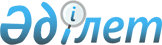 Шарбақты ауданының 2014 - 2016 жылдарға арналған бюджеті туралы
					
			Күшін жойған
			
			
		
					Павлодар облысы Шарбақты аудандық мәслихатының 2013 жылғы 26 желтоқсандағы N 98/36 шешімі. Павлодар облысының Әділет департаментінде 2014 жылғы 09 қаңтарда N 3660 болып тіркелді. Күші жойылды - Павлодар облысы Шарбақты аудандық мәслихатының 2015 жылғы 10 ақпандағы № 192/54 шешімімен      Ескерту. Күші жойылды - Павлодар облысы Шарбақты аудандық мәслихатының 10.02.2015 № 192/54 шешімімен.

      РҚАО ескертпесі. 

      Құжаттың мәтінінде түпнұсқаның пунктуациясы мен орфографиясы сақталған.

      Қазақстан Республикасының 2008 жылғы 4 желтоқсандағы Бюджеттік Кодексінің 75–бабы 2–тармағына, Қазақстан Республикасының 2001 жылғы 23 қаңтардағы "Қазақстан Республикасындағы жергілікті мемлекеттік басқару және өзін–өзі басқару туралы" Заңының 6–бабы 1–тармағы 1) тармақшасына, Қазақстан Республикасының 2005 жылғы 8 шілдедегі "Агроөнеркәсіптік кешенді және ауылдық аумақтарды дамытуды мемлекеттік реттеу туралы" Заңының 18–бабының 4–тармағына, Павлодар облыстық маслихатының 2013 жылғы 13 желтоқсандағы N 198/26 "2014 – 2016 жылдарға арналған облыстық бюджет туралы" шешіміне сәйкес Шарбақты аудандық мәслихаты ШЕШІМ ЕТЕДІ:

      1. Шарбақты ауданының 2014 – 2016 жылдарға арналған, оның ішінде 2014 жылғы аудандық бюджет 1, 2, 3 қосымшаларға сәйкес келесі көлемде бекітілсін:
      1) кірістер – 2547078 мың теңге, оның ішінде:
      салықтық түсімдер бойынша – 410580 мың теңге;
      салықтық емес түсімдер бойынша – 5212 мың теңге;
      негізгі капиталды сатудан түсетін түсімдер – 3381 мың теңге;
      трансферттердің түсімі – 2127905 мың теңге;
      2) шығындар – 2587072 мың теңге;
      3) бюджетті таза несиелендіру – 31630 мың теңге, оның ішінде:
      бюджеттік кредиттерді өтеу – 12818 мың теңге;
      бюджеттік кредиттер – 44448 мың теңге;
      4) қаржылық активтермен операция бойынша сальдо нөлге тең;
      5) бюджет тапшылығы – (-) 71624 мың теңге;
      6) бюджет тапшылығын қаржыландыру – 71624 мың теңге.
      Ескерту. 1-тармаққа өзгерістер енгізілді - Павлодар облысы Шарбақты аудандық мәслихатының 05.02.2014 N 111/39 (01.01.2014 бастап қолданысқа енгізіледі); 05.05.2014 N 131/45 (01.01.2014 бастап қолданысқа енгізіледі); 05.08.2014 N 138/47 (01.01.2014 бастап қолданысқа енгізіледі); 04.11.2014 N 162/50 (01.01.2014 бастап қолданысқа енгізіледі); 03.12.2014 № 174/52 (01.01.2014 бастап қолданысқа енгізіледі) шешімдерімен.

      2. 2014 жылға арналған аудандық бюджетте облыстық бюджеттен берілген субвенциялардың көлемі жалпы 1744458 мың теңге сомасында қарастырылсын.
      3. 2014 жылға арналған аудандық бюджетте облыстық бюджеттен ағымдағы мақсатты трансферттер келесі көлемде бекітілсін:
      3585 мың теңге – санитарлы қасапханаға жіберілетін, бруцеллезбен ауыратын ауыл шаруашылық малдар құнының орнын толтыруға;
      252612 – аудандық маңызы бар автокөлік жолдарын және елді мекен көшелерін орташа жөндеуге.
      Ескерту. 3-тармаққа өзгерістер енгізілді - Павлодар облысы Шарбақты аудандық мәслихатының 05.02.2014 N 111/39 (01.01.2014 бастап қолданысқа енгізіледі); 05.05.2014 N 131/45 (01.01.2014 бастап қолданысқа енгізіледі) шешімдерімен.

      3–1. 2014 жылға арналған аудан бюджетінде республикалық бюджеттен берілетін нысаналы ағымдағы трансферттер келесі көлемде бекітілсін:
      мектепке дейінгі білім беру ұйымдарында мемлекеттік білім беру тапсырысын іске асыруға – 46498 мың теңге;
      үш деңгейлі жүйе бойынша біліктілігін арттырудан өткен мұғалімдерге еңбекақысын көтеруге – 8810 мың теңге;
      82472 мың теңге – мемлекеттік қызметшілер болып табылмайтын мемлекеттік мекемелердің қызметкерлеріне, сондай–ақ жергілікті бюджеттен қаржыландырылатын мемлекеттік кәсіпорындардың қызметкерлеріне лауазымдық айлықақыларына ерекше еңбек жағдайлары үшін ай сайынғы үстемеақы төлеуге.
      Ескерту. Шешім 3-1 тармақпен толықтырылды - Павлодар облысы Шарбақты аудандық мәслихатының 05.02.2014 N 111/39 (01.01.2014 бастап қолданысқа енгізіледі) шешімімен; өзгерістер енгізілді - Павлодар облысы Шарбақты аудандық мәслихатының 05.05.2014 N 131/45 (01.01.2014 бастап қолданысқа енгізіледі); 03.12.2014 N 174/52 (01.01.2014 бастап қолданысқа енгізіледі) шешімдерімен.

      3–2. 2014 жылға арналған аудан бюджетінде республикалық бюджеттен берілетін бюджеттік кредиттер мамандарды әлеуметтік қолдау шараларын іске асыру үшін 41670 мың теңге сомасында бекітілсін.
      Ескерту. Шешім 3-2 тармақпен толықтырылды - Павлодар облысы Шарбақты аудандық мәслихатының 05.02.2014 N 111/39 (01.01.2014 бастап қолданысқа енгізіледі) шешімімен.

      4. 2014 жылға арналған бюджетті орындау үдерісінде қысқартуға жатпайтын жергілікті бюджеттік бағдарламаларының тізбесі 4 қосымшаға сәйкес бекітілсін.
      5. 2014 жылға арналған ауыл және ауылдық округ әкімдерінің аппараты бойынша ағымдағы бюджеттік бағдарламалар тізбесі 5 қосымшаға сәйкес бекітілсін.
      6. Аудандық жергілікті атқарушы органдардың 2014 жылға арналған қоры 500 мың теңге сомасында бекітілсін.
      Ескерту. 6-тармаққа өзгерістер енгізілді - Павлодар облысы Шарбақты аудандық мәслихатының 04.11.2014 N 162/50 (01.01.2014 бастап қолданысқа енгізіледі) шешімімен.

      7. Азаматтық қызметші болып табылатын және ауылдық елді мекендерде жұмыс істейтін әлеуметтік қамсыздандыру, білім беру, мәдениет және спорт саласындағы мамандарға, сондай–ақ жергілікті бюджеттен қаржыландырылатын мемлекеттік ұйымдарда жұмыс істейтін көрсетілген мамандарға қызметтің осы түрлерімен қалалық жағдайда айналысатын мамандардың айлықақыларымен және ставкаларымен салыстырғанда кемінде жиырма бес пайызға жоғарылатылған тарифтік ставкалар белгіленсін.
      Ескерту. 7-тармақ жаңа редакцияда - Павлодар облысы Шарбақты аудандық мәслихатының 05.02.2014 N 111/39 (01.01.2014 бастап қолданысқа енгізіледі) шешімімен.

      8. Осы шешімнің орындалуын бақылау Шарбақты аудандық мәслихатының бюджет және әлеуметтік–экономикалық даму мәселесі жөніндегі тұрақты комиссиясына жүктелсін.
      9. Осы шешім 2014 жылғы 1 қаңтардан бастап қолданысқа енеді.


 2014 жылға арналған аудандық бюджет (өзгерістерімен бірге)      Ескерту. 1-қосымша жаңа редакцияда - Павлодар облысы Шарбақты аудандық мәслихатының 03.12.2014 N 174/52 (01.01.2014 бастап қолданысқа енгізіледі) шешімімен.


 2015 жылға арналған аудандық бюджет 2016 жылға арналған аудандық бюджет 2014 жылғы бюджетті орындауда қысқартуға
жатпайтын бюджеттік бағдарламалар тізбесі 2014 жылға арналған Алексеевка ауылдық округі әкімінің
аппараты бойынша бюджеттік бағдарламалар тізбесі Александровка ауылдық округі бойынша Галкино ауылдық округі бойынша Жылы–бұлақ ауылдық округі бойынша Красиловка ауылдық округі бойынша Орловка ауылдық округі бойынша Сосновка ауылдық округі бойынша Сынтас ауылдық округі бойынша Татьяновка ауылдық округі бойынша Хмельницкий ауылдық округі бойынша Чигиринов ауылдық округі бойынша Шалдай ауылдық округі бойынша Шарбақты ауылы бойынша
					© 2012. Қазақстан Республикасы Әділет министрлігінің «Қазақстан Республикасының Заңнама және құқықтық ақпарат институты» ШЖҚ РМК
				
      Сессия төрағасы

М. Алимбаева

      Аудандық мәслихат хатшысы

Т. Абдрахманов
Шарбақты аудандық
әслихатының 2013 жылғы
26 желтоқсандағы
N 98/36 шешіміне
1 қосымша Санаты

Санаты

Санаты

Санаты

Санаты

Сомасы (мың теңге)

Сыныбы

Сыныбы

Сыныбы

Сыныбы

Сомасы (мың теңге)

Ішкі сыныбы Атауы

Ішкі сыныбы Атауы

Ішкі сыныбы Атауы

Сомасы (мың теңге)

1

2

3

4

4

5

I. Кірістер

I. Кірістер

2547078

1

Салықтық түсімдер

Салықтық түсімдер

410580

01

Табыс салығы

Табыс салығы

181924

2

Жеке табыс салығы

Жеке табыс салығы

181924

03

Әлеуметтік салық

Әлеуметтік салық

145766

1

Әлеуметтік салық

Әлеуметтік салық

145766

04

Меншікке салынатын салықтар

Меншікке салынатын салықтар

70679

1

Мүлікке салынатын салықтар

Мүлікке салынатын салықтар

36593

3

Жер салығы

Жер салығы

7049

4

Көлік құралдарына салынатын салық

Көлік құралдарына салынатын салық

24037

5

Бірыңғай жер салығы

Бірыңғай жер салығы

3000

05

Тауарларға, жұмыстарға және қызметтерге салынатын ішкі салықтар

Тауарларға, жұмыстарға және қызметтерге салынатын ішкі салықтар

10135

2

Акциздер

Акциздер

1661

3

Табиғи және басқа да ресурстарды пайдаланғаны үшін түсетін түсімдер

Табиғи және басқа да ресурстарды пайдаланғаны үшін түсетін түсімдер

1996

4

Кәсіпкерлік және кәсіби қызметті жүргізгені үшін алынатын алымдар

Кәсіпкерлік және кәсіби қызметті жүргізгені үшін алынатын алымдар

6478

08

Заңдық мәнді іс–әрекеттерді жасағаны және (немесе) оған уәкілеттігі бар мемлекеттік органдар немесе лауазымды адамдар құжаттар бергені үшін алынатын міндетті төлемдер

Заңдық мәнді іс–әрекеттерді жасағаны және (немесе) оған уәкілеттігі бар мемлекеттік органдар немесе лауазымды адамдар құжаттар бергені үшін алынатын міндетті төлемдер

2076

1

Мемлекеттік баж

Мемлекеттік баж

2076

2

Салықтық емес түсімдер

Салықтық емес түсімдер

5212

01

Мемлекеттік меншіктен түсетін кірістер

Мемлекеттік меншіктен түсетін кірістер

1725

1

Мемлекеттік кәсіпорындардың таза кірісі бөлігінің түсімдері

Мемлекеттік кәсіпорындардың таза кірісі бөлігінің түсімдері

160

5

Мемлекет меншігіндегі мүлікті жалға беруден түсетін кірістер

Мемлекет меншігіндегі мүлікті жалға беруден түсетін кірістер

1550

7

Мемлекеттік бюджеттен берілген кредиттер бойынша сыйақылар

Мемлекеттік бюджеттен берілген кредиттер бойынша сыйақылар

15

02

Мемлекеттік бюджеттен қаржыландырылатын мемлекеттік мекемелердің тауарларды (жұмыстарды, қызметтерді) өткізуінен түсетін түсімдер

Мемлекеттік бюджеттен қаржыландырылатын мемлекеттік мекемелердің тауарларды (жұмыстарды, қызметтерді) өткізуінен түсетін түсімдер

165

1

Мемлекеттік бюджеттен қаржыландырылатын мемлекеттік мекемелердің тауарларды (жұмыстарды, қызметтерді) өткізуінен түсетін түсімдер

Мемлекеттік бюджеттен қаржыландырылатын мемлекеттік мекемелердің тауарларды (жұмыстарды, қызметтерді) өткізуінен түсетін түсімдер

165

06

Басқа да салықтық емес түсімдер

Басқа да салықтық емес түсімдер

3322

1

Басқа да салықтық емес түсімдер

Басқа да салықтық емес түсімдер

3322

3

Негізгі капиталды сатудан түсетін түсімдер

Негізгі капиталды сатудан түсетін түсімдер

3381

03

Жерді және материалдық емес активтерді сату

Жерді және материалдық емес активтерді сату

3381

1

Жерді сату

Жерді сату

634

2

Материалдық емес активтерді сату

Материалдық емес активтерді сату

2747

4

Трансферттердің түсімдері

Трансферттердің түсімдері

2127905

02

Мемлекеттік басқарудың жоғары тұрған органдарынан түсетін трансферттер 

Мемлекеттік басқарудың жоғары тұрған органдарынан түсетін трансферттер 

2127905

2

Облыстық бюджеттен түсетін трансферттер

Облыстық бюджеттен түсетін трансферттер

2127905

Функционалдық топ

Функционалдық топ

Функционалдық топ

Функционалдық топ

Функционалдық топ

Сомасы (мың теңге)

Функционалдық кіші топ

Функционалдық кіші топ

Функционалдық кіші топ

Функционалдық кіші топ

Сомасы (мың теңге)

Бюджеттік бағдарлама әкімшісі 

Бюджеттік бағдарлама әкімшісі 

Бюджеттік бағдарлама әкімшісі 

Сомасы (мың теңге)

Бағдарлама Атауы

Бағдарлама Атауы

Сомасы (мың теңге)

1

2

3

4

5

6

II. Шығындар

2587072

01

Жалпы сипаттағы мемлекеттік қызметтер

253810

1

Мемлекеттік басқарудың жалпы функцияларын орындайтын өкілді, атқарушы және басқа органдар

226259

112

Аудан (облыстық маңызы бар қала) мәслихатының аппараты

14865

001

Аудан (облыстық маңызы бар қала) мәслихатының қызметін қамтамасыз ету жөніндегі қызметтер

14814

003

Мемлекеттік органның күрделі шығыстары

51

122

Аудан (облыстық маңызы бар қала) әкімінің аппараты

62291

001

Аудан (облыстық маңызы бар қала) әкімінің қызметін қамтамасыз ету жөніндегі қызметтер

59946

003

Мемлекеттік органның күрделі шығыстары

1715

009

Ведомстволық бағыныстағы мемлекеттік мекемелерінің және ұйымдарының күрделі шығыстары

630

123

Қаладағы аудан, аудандық маңызы бар қала, кент, ауыл, ауылдық округ әкімінің аппараты

149103

001

Қаладағы аудан, аудандық маңызы бар қала, кент, ауыл, ауылдық округ әкімінің қызметін қамтамасыз ету жөніндегі қызметтер

142161

022

Мемлекеттік органның күрделі шығыстары

5577

032

Ведомстволық бағыныстағы мемлекеттік мекемелерінің және ұйымдарының күрделі шығыстары

1365

2

Қаржылық қызмет

14229

452

Ауданның (облыстық маңызы бар қаланың) қаржы бөлімі 

14229

001

Ауданның (облыстық маңызы бар қаланың) бюджетін орындау және ауданның (облыстық маңызы бар қаланың) коммуналдық меншігін басқару саласындағы мемлекеттік саясатты іске асыру жөніндегі қызметтер 

12083

003

Салық салу мақсатында мүлікті бағалауды жүргізу

818

010

Жекешелендіру, коммуналдық меншікті басқару, жекешелендіруден кейінгі қызмет және осыған байланысты дауларды реттеу

300

011

Коммуналдық меншікке түскен мүлікті есепке алу, сақтау, бағалау және сату

718

018

Мемлекеттік органның күрделі шығыстары

310

5

Жоспарлау және статистикалық қызмет

13322

453

Ауданның (облыстық маңызы бар қаланың) экономика және бюджеттік жоспарлау бөлімі

13322

001

Экономикалық саясатты, мемлекеттік жоспарлау жүйесін қалыптастыру және дамыту және ауданды (облыстық маңызы бар қаланы) басқару саласындағы мемлекеттік саясатты іске асыру жөніндегі қызметтер

12665

004

Мемлекеттік органның күрделі шығыстары

657

02

Қорғаныс

9959

1

Әскери мұқтаждар

9082

122

Аудан (облыстық маңызы бар қала) әкімінің аппараты

9082

005

Жалпыға бірдей әскери міндетті атқару шеңберіндегі іс–шаралар

9082

2

Төтенше жағдайлар жөніндегі жұмыстарды ұйымдастыру

877

122

Аудан (облыстық маңызы бар қала) әкімінің аппараты

877

006

Аудан (облыстық маңызы бар қала) ауқымындағы төтенше жағдайлардың алдын алу және оларды жою

531

007

Аудандық (қалалық) ауқымдағы дала өрттерінің, сондай–ақ мемлекеттік өртке қарсы қызмет органдары құрылмаған елді мекендерде өрттердің алдын алу және оларды сөндіру жөніндегі іс–шаралар

346

04

Білім беру

1552071

1

Мектепке дейінгі тәрбие және оқыту

162557

123

Қаладағы аудан, аудандық маңызы бар қала, кент, ауыл, ауылдық округ әкімінің аппараты

99442

004

Мектепке дейінгі тәрбие мен оқыту ұйымдарының қызметін қамтамасыз ету

85693

041

Мектепке дейінгі білім беру ұйымдарында мемлекеттік білім беру тапсырысын іске асыруға

13749

464

Ауданның (облыстық маңызы бар қаланың) білім бөлімі

63115

040

Мектепке дейінгі білім беру ұйымдарында мемлекеттік білім беру тапсырысын іске асыруға

63115

2

Бастауыш, негізгі орта және жалпы орта білім беру

1335284

123

Қаладағы аудан, аудандық маңызы бар қала, кент, ауыл, ауылдық округ әкімінің аппараты

8929

005

Ауылдық жерлерде балаларды мектепке дейін тегін алып баруды және кері алып келуді ұйымдастыру

8929

464

Ауданның (облыстық маңызы бар қаланың) білім бөлімі

1326355

003

Жалпы білім беру

1290517

006

Балаларға қосымша білім беру

35838

9

Білім беру саласындағы өзге де қызметтер

54230

464

Ауданның (облыстық маңызы бар қаланың) білім бөлімі

52999

001

 Жергілікті деңгейде білім беру саласындағы мемлекеттік саясатты іске асыру жөніндегі қызметтер

12390

005

Ауданның (облыстық маңызы бар қаланың) мемлекеттік білім беру мекемелері үшін оқулықтар мен оқу–әдістемелік кешендерді сатып алу және жеткізу

16909

007

Аудандық (қалалық) ауқымдағы мектеп олимпиадаларын және мектептен тыс іс–шаралар мен конкурстарды өткізу

1675

015

 Жетім баланы (жетім балаларды) және ата-аналарының қамқорынсыз қалған баланы (балаларды) күтіп–ұстауға асыраушыларына ай сайынғы ақшалай қаражат төлемдері

9139

067

Ведомстволық бағыныстағы мемлекеттік мекемелерінің және ұйымдарының күрделі шығыстары

12886

466

Ауданның (облыстық маңызы бар қаланың) сәулет, қала құрылысы және құрылыс бөлімі

1231

037

Білім беру объектілерін салу және реконструкциялау

1231

05

Денсаулық сақтау

112

9

Денсаулық сақтау саласындағы өзге де қызметтер

112

123

Қаладағы аудан, аудандық маңызы бар қала, кент, ауыл, ауылдық округ әкімінің аппараты

112

002

Шұғыл жағдайларда сырқаты ауыр адамдарды дәрігерлік көмек көрсететін ең жақын денсаулық сақтау ұйымына дейін жеткізуді ұйымдастыру

112

06

Әлеуметтік көмек және әлеуметтік қамсыздандыру

89741

2

Әлеуметтік көмек

70006

123

Қаладағы аудан, аудандық маңызы бар қала, кент, ауыл, ауылдық округ әкімінің аппараты

9923

003

Мұқтаж азаматтарға үйінде әлеуметтік көмек көрсету

9923

451

Ауданның (облыстық маңызы бар қаланың) жұмыспен қамту және әлеуметтік бағдарламалар бөлімі

60083

002

Жұмыспен қамту бағдарламасы

10411

005

Мемлекеттік атаулы әлеуметтік көмек

1010

007

Жергілікті өкілетті органдардың шешімі бойынша мұқтаж азаматтардың жекелеген топтарына әлеуметтік көмек

41504

010

Үйден тәрбиеленіп оқытылатын мүгедек балаларды материалдық қамтамасыз ету

442

016

18 жасқа дейінгі балаларға мемлекеттік жәрдемақылар

1834

017

Мүгедектерді оңалту жеке бағдарламасына сәйкес, мұқтаж мүгедектерді міндетті гигиеналық құралдармен және ымдау тілі мамандарының қызмет көрсетуін, жеке көмекшілермен қамтамасыз ету

4882

9

Әлеуметтік көмек және әлеуметтік қамтамасыз ету салаларындағы өзге де қызметтер

19735

451

Ауданның (облыстық маңызы бар қаланың) жұмыспен қамту және әлеуметтік бағдарламалар бөлімі

19735

001

Жергілікті деңгейде халық үшін әлеуметтік бағдарламаларды жұмыспен қамтуды қамтамасыз етуді іске асыру саласындағы мемлекеттік саясатты іске асыру жөніндегі қызметтер

18528

011

Жәрдемақыларды және басқа да әлеуметтік төлемдерді есептеу, төлеу мен жеткізу бойынша қызметтерге ақы төлеу

668

021

Мемлекеттік органның күрделі шығыстары

539

07

Тұрғын үй–коммуналдық шаруашылық

45246

1

Тұрғын үй шаруашылығы

7041

123

Қаладағы аудан, аудандық маңызы бар қала, кент, ауыл, ауылдық округ әкімінің аппараты

2395

027

Жұмыспен қамту 2020 жол картасы бойынша қалаларды және ауылдық елді мекендерді дамыту шеңберінде объектілерді жөндеу және абаттандыру

2395

464

Ауданның (облыстық маңызы бар қаланың) білім бөлімі

3946

026

Жұмыспен қамту – 2020 жол картасы бойынша қалаларды және ауылдық елді мекендерді дамыту шеңберінде объектілерді жөндеу

3946

466

Ауданның (облыстық маңызы бар қаланың) сәулет, қала құрылысы және құрылыс бөлімі

700

003

Мемлекеттік коммуналдық тұрғын үй қорының тұрғын үйін жобалау, салу және (немесе) сатып алу 

700

2

Коммуналдық шаруашылық

7072

458

Ауданның (облыстық маңызы бар қаланың) тұрғын үй–коммуналдық шаруашылығы, жолаушылар көлігі және автомобиль жолдары бөлімі

5402

012

Сумен жабдықтау және су бұру жүйесінің жұмыс істеуі

3102

026

Ауданның (облыстық маңызы бар қаланың) коммуналдық меншігіндегі жылу жүйелерін қолдануды ұйымдастыру

2300

466

Ауданның (облыстық маңызы бар қаланың) сәулет, қала құрылысы және құрылыс бөлімі

1670

005

Коммуналдық шаруашылығын дамыту

1670

3

Елді мекендерді абаттандыру

31133

123

Қаладағы аудан, аудандық маңызы бар қала, кент, ауыл, ауылдық округ әкімінің аппараты

18400

008

Елді мекендердегі көшелерді жарықтандыру

13301

010

Жерлеу орындарын ұстау және туыстары жоқ адамдарды жерлеу

694

011

Елді мекендерді абаттандыру мен көгалдандыру

4405

458

Ауданның (облыстық маңызы бар қаланың) тұрғын үй–коммуналдық шаруашылығы, жолаушылар көлігі және автомобиль жолдары бөлімі 

12733

016

Елдi мекендердiң санитариясын қамтамасыз ету

8994

048

Қаланы және елді мекендерді абаттандыруды дамыту

3739

08

Мәдениет, спорт, туризм және ақпараттық кеңістік

182233

1

Мәдениет саласындағы қызмет

111702

123

Қаладағы аудан, аудандық маңызы бар қала, кент, ауыл, ауылдық округ әкімінің аппараты

56700

006

Жергілікті деңгейде мәдени–демалыс жұмыстарын қолдау

56700

457

Ауданның (облыстық маңызы бар қаланың) мәдениет, тілдерді дамыту, дене шынықтыру және спорт бөлімі

55002

003

Мәдени–демалыс жұмысын қолдау

55002

2

Спорт

3832

457

Ауданның (облыстық маңызы бар қаланың) мәдениет, тілдерді дамыту, дене шынықтыру және спорт бөлімі

3832

009

Аудандық (облыстық маңызы бар қалалық) деңгейде спорттық жарыстар өткізу

3832

3

Ақпараттық кеңістік

47299

456

Ауданның (облыстық маңызы бар қаланың) 

ішкі саясат бөлімі

7918

002

Газеттер мен журналдар арқылы мемлекеттік ақпараттық саясат жүргізу жөніндегі 

қызметтер

6175

005

Телерадио хабарларын тарату арқылы мемлекеттік ақпараттық саясатты жүргізу жөніндегі қызметтер

1743

457

Ауданның (облыстық маңызы бар қаланың) мәдениет, тілдерді дамыту, дене шынықтыру және спорт бөлімі

39381

006

Аудандық (қалалық) кітапханалардың жұмыс істеуі

37740

007

Мемлекеттік тілді және Қазақстан халықтарының басқа да тілдерін дамыту

1641

9

Мәдениет, спорт, туризм және ақпараттық кеңістікті ұйымдастыру жөніндегі өзге де қызметтер

19400

456

Ауданның (облыстық маңызы бар қаланың) ішкі саясат бөлімі

9021

001

Жергілікті деңгейде ақпарат, мемлекеттілікті нығайту және азаматтардың әлеуметтік сенімділігін қалыптастыру саласында мемлекеттік саясатты іске асыру жөніндегі қызметтер

7797

003

Жастар саясаты саласында іс–шараларды іске асыру

1224

457

Ауданның (облыстық маңызы бар қаланың) мәдениет, тілдерді дамыту, дене шынықтыру және спорт бөлімі

10379

001

Жергілікті деңгейде мәдениет, тілдерді дамыту, дене шынықтыру және спорт саласында мемлекеттік саясатты іске асыру жөніндегі қызметтер

8676

014

Мемлекеттік органның күрделі шығыстары

94

032

Ведомстволық бағыныстағы мемлекеттік мекемелерінің және ұйымдарының күрделі шығыстары

1609

10

Ауыл, су, орман, балық шаруашылығы, ерекше қорғалатын табиғи аумақтар, қоршаған ортаны және жануарлар дүниесін қорғау, жер қатынастары

80470

1

Ауыл шаруашылығы

30976

453

Ауданның (облыстық маңызы бар қаланың) экономика және бюджеттік жоспарлау бөлімі

18834

099

Мамандардың әлеуметтік көмек көрсетуі жөніндегі шараларды іске асыру

18834

473

Ауданның (облыстық маңызы бар қаланың) ветеринария бөлімі

12142

001

Жергілікті деңгейде ветеринария саласындағы мемлекеттік саясатты іске асыру жөніндегі қызметтер

7479

007

Қаңғыбас иттер мен мысықтарды аулауды және жоюды ұйымдастыру

578

008

Алып қойылатын және жойылатын ауру жануарлардың, жануарлардан алынатын өнімдер мен шикізаттың құнын иелеріне өтеу

3585

032

Ведомстволық бағыныстағы мемлекеттік мекемелерінің және ұйымдарының күрделі шығыстары

500

6

Жер қатынастары

13696

463

Ауданның (облыстық маңызы бар қаланың) жер қатынастары бөлімі

13696

001

Аудан (облыстық маңызы бар қала) аумағында жер қатынастарын реттеу саласындағы мемлекеттік саясатты іске асыру жөніндегі қызметтер

7856

004

Жердi аймақтарға бөлу жөнiндегi жұмыстарды ұйымдастыру

5200

006

Аудандардың, облыстық маңызы бар, аудандық маңызы бар қалалардың, кенттердің, ауылдардың, ауылдық округтердiң шекарасын белгiлеу кезiнде жүргiзiлетiн жерге орналастыру

168

007

Мемлекеттік органның күрделі шығыстары

472

9

Ауыл, су, орман, балық шаруашылығы, қоршаған ортаны қорғау және жер қатынастары саласындағы басқа да қызметтер

35798

473

Ауданның (облыстық маңызы бар қаланың) ветеринария бөлімі

35798

011

Эпизоотияға қарсы іс–шаралар жүргізу

35798

11

Өнеркәсіп, сәулет, қала құрылысы және құрылыс қызметі 

18087

2

Сәулет, қала құрылысы және құрылыс қызметі

18087

466

Ауданның (облыстық маңызы бар қаланың) сәулет, қала құрылысы және құрылыс бөлімі

18087

001

Құрылыс, облыс қалаларының, аудандарының және елді мекендерінің сәулеттік бейнесін жақсарту саласындағы мемлекеттік саясатты іске асыру және ауданның (облыстық маңызы бар қаланың) аумағын оңтайлау және тиімді қала құрылыстық игеруді қамтамасыз ету жөніндегі қызметтер 

10058

013

Аудан аумағында қала құрылысын дамытудың кешенді схемаларын, аудандық (облыстық) маңызы бар қалалардың, кенттердің және өзге де ауылдық елді мекендердің бас жоспарларын әзірлеу

7800

015

Мемлекеттік органның күрделі шығыстары

229

12

Көлік және коммуникация

296182

1

Автомобиль көлігі

295490

123

Қаладағы аудан, аудандық маңызы бар қала, кент, ауыл, ауылдық округ әкімінің аппараты

16408

013

Аудандық маңызы бар қалаларда, кенттерде, ауылдарда, ауылдық округтерде автомобиль жолдарының жұмыс істеуін қамтамасыз ету

16408

458

Ауданның (облыстық маңызы бар қаланың) тұрғын үй–коммуналдық шаруашылығы, жолаушылар көлігі және автомобиль жолдары бөлімі 

279082

023

Автомобиль жолдарының жұмыс істеуін қамтамасыз ету

37000

045

Аудандық маңызы бар автомобиль жолдарын және елді мекендердің көшелерін күрделі және орташа жөндеу

242082

9

Көлік және коммуникациялар саласындағы басқа да қызметтер

692

458

Ауданның (облыстық маңызы бар қаланың) тұрғын үй-коммуналдық шаруашылығы, жолаушылар көлігі және автомобиль жолдары бөлімі 

692

024

Кентішілік (қалаішілік), қала маңындағы ауданішілік қоғамдық жолаушылар тасымалдарын ұйымдастыру

692

13

Басқалар

46853

3

Кәсіпкерлік қызметті қолдау және бәсекелестікті қорғау

489

454

Ауданның (облыстық маңызы бар қаланың) кәсіпкерлік және ауыл шаруашылығы бөлімі

489

006

Кәсіпкерлік қызметті қолдау

489

9

Басқалар

46364

123

Қаладағы аудан, аудандық маңызы бар қала, кент, ауыл, ауылдық округ әкімінің аппараты

19099

040

«Өңірлерді дамыту» Бағдарламасы шеңберінде өңірлерді экономикалық дамытуға жәрдемдесу бойынша шараларды іске асыру

19099

452

Ауданның (облыстық маңызы бар қаланың) қаржы бөлімі 

500

012

Ауданның (облыстық маңызы бар қаланың) жергілікті атқарушы органының резерві

500

454

Ауданның (облыстық маңызы бар қаланың) кәсіпкерлік және ауыл шаруашылығы бөлімі

18572

001

Жергілікті деңгейде кәсіпкерлік және ауыл шаруашылығын дамыту саласындағы мемлекеттік саясатты іске асыру жөніндегі қызметтер

18228

007

Мемлекеттік органның күрделі шығыстары

344

458

Ауданның (облыстық маңызы бар қаланың) тұрғын үй–коммуналдық шаруашылығы, жолаушылар көлігі және автомобиль жолдары бөлімі

8193

001

Жергілікті деңгейде тұрғын үй–коммуналдық шаруашылығы, жолаушылар көлігі және автомобиль жолдары саласындағы мемлекеттік саясатты іске асыру жөніндегі қызметтер

7277

013

Мемлекеттік органның күрделі шығыстары

916

14

Борышқа қызмет көрсету

15

1

Борышқа қызмет көрсету

15

452

Ауданның (облыстық маңызы бар қаланың) қаржы бөлімі 

15

013

Жергілікті атқарушы органдардың облыстық бюджеттен қарыздары бойынша сыйақылар мен өзге де төлемдерді төлеу бойынша борышына қызмет көрсету

15

15

Трансферттер

12293

1

Трансферттер

12293

452

Ауданның (облыстық маңызы бар қаланың) қаржы бөлімі

12293

006

Нысаналы пайдаланылмаған (толық пайдаланылмаған) трансферттерді қайтару

12293

III. БЮДЖЕТТЕН ТАЗА НЕСИЕЛЕНДІРУ

31630

БЮДЖЕТТІК КРЕДИТТЕР

44448

10

Ауыл, су, орман, балық шаруашылығы, ерекше қорғалатын табиғи аумақтар, қоршаған ортаны және жануарлар дүниесін қорғау, жер қатынастары

44448

1

Ауыл шаруашылығы

44448

453

Ауданның (облыстық маңызы бар қаланың) экономика және бюджеттік жоспарлау бөлімі

44448

006

Мамандарды әлеуметтік қолдау шараларын іске асыру үшін бюджеттік кредиттер

44448

БЮДЖЕТТІК КРЕДИТТЕРДІ ӨТЕУ

12818

5

Бюджеттік кредиттерді өтеу

12818

01

Бюджеттік кредиттерді өтеу

12818

1

Мемлекеттік бюджеттен берілген бюджеттік кредиттерді өтеу

12818

13

Жеке тұлғаларға жергілікті бюджеттен берілген бюджеттік кредиттерді өтеу 

12818

IV. ҚАРЖЫЛЫҚ АКТИВТЕРМЕН ОПЕРАЦИЯ БОЙЫНША САЛЬДО

0

V. БЮДЖЕТ ТАПШЫЛЫҒЫ (ПРОФИЦИТ)

- 71624

VI. БЮДЖЕТ ТАПШЫЛЫҒЫН

ҚАРЖЫЛАНДЫРУ (ПРОФИЦИТТІ ПАЙДАЛАНУ)

71624

ҚАРЫЗДАР ТҮСІМІ

44448

7

Қарыздар түсімі

44448

01

Мемлекеттік ішкі қарыздар

44448

2

Қарыз алу келісім-шарттары

44448

03

Ауданның (облыстық маңызы бар қаланың) жергілікті атқарушы органы алатын қарыздар

44448

16

Қарыздарды өтеу

12818

1

Қарыздарды өтеу

12818

452

Ауданның (облыстық маңызы бар қаланың) қаржы бөлімі 

12818

008

Жергілікті атқарушы органның жоғары тұрған бюджет алдындағы борышын өтеу

12818

Бюджеттік қаражаттардың қолданылатын қалдықтары

39994

Шарбақты аудандық
мәслихатының 2013 жылғы
26 желтоқсандағы
N 98/36 шешіміне
2 қосымшаСанаты

Санаты

Санаты

Санаты

Санаты

Сомасы (мың теңге)

Сыныбы

Сыныбы

Сыныбы

Сыныбы

Сомасы (мың теңге)

Ішкі сыныбы

Ішкі сыныбы

Ішкі сыныбы

Сомасы (мың теңге)

Атауы

Атауы

Сомасы (мың теңге)

1

2

3

4

4

5

I. Кірістер

I. Кірістер

2183767

1

Салықтық түсімдер

Салықтық түсімдер

439464

01

Табыс салығы

Табыс салығы

202816

2

Жеке табыс салығы

Жеке табыс салығы

202816

03

Әлеуметтік салық

Әлеуметтік салық

169808

1

Әлеуметтік салық

Әлеуметтік салық

169808

04

Меншікке салынатын салықтар

Меншікке салынатын салықтар

58277

1

Мүлікке салынатын салықтар

Мүлікке салынатын салықтар

23166

3

Жер салығы

Жер салығы

7324

4

Көлік құралдарына салынатын салықтар

Көлік құралдарына салынатын салықтар

25287

5

Бірыңғай жер салығы

Бірыңғай жер салығы

2500

05

Тауарларға, жұмыстарға және қызметтерге салынатын ішкі салықтар

Тауарларға, жұмыстарға және қызметтерге салынатын ішкі салықтар

6033

2

Акциздер

Акциздер

1669

3

Табиғи және басқа да ресурстарды пайдаланғаны үшін түсетін түсімдер

Табиғи және басқа да ресурстарды пайдаланғаны үшін түсетін түсімдер

2296

4

Кәсіпкерлік және кәсіби қызметті жүрізгені үшін алынатын алымдар

Кәсіпкерлік және кәсіби қызметті жүрізгені үшін алынатын алымдар

2068

08

Заңдық мәнді іс–әрекеттерді жасағаны және (немесе) оған уәкілеттігі бар мемлекеттік органдар немесе лауазымды адамдар құжаттар бергені үшін алынатын міндетті төлемдер

Заңдық мәнді іс–әрекеттерді жасағаны және (немесе) оған уәкілеттігі бар мемлекеттік органдар немесе лауазымды адамдар құжаттар бергені үшін алынатын міндетті төлемдер

2530

1

Мемлекеттік баж

Мемлекеттік баж

2530

2

Салықтық емес түсімдер

Салықтық емес түсімдер

8881

01

Мемлекеттік меншіктен түсетін кірістер

Мемлекеттік меншіктен түсетін кірістер

3782

5

Мемлекет меншігіндегі мүлікті жалға беруден түсетін кірістер

Мемлекет меншігіндегі мүлікті жалға беруден түсетін кірістер

3770

7

Мемлекеттік бюджеттен берілген кредиттер бойынша сыйақылар

Мемлекеттік бюджеттен берілген кредиттер бойынша сыйақылар

12

06

Басқа да салықтық емес түсімдер

Басқа да салықтық емес түсімдер

5099

1

Басқа да салықтық емес түсімдер

Басқа да салықтық емес түсімдер

5099

3

Негізгі капиталды сатудан түсетін түсімдер

Негізгі капиталды сатудан түсетін түсімдер

1479

03

Жерді және материалдық емес активтерді сату

Жерді және материалдық емес активтерді сату

1479

1

Жерді сату

Жерді сату

1479

4

Трансферттердің түсімі

Трансферттердің түсімі

1733943

02

Мемлекеттік басқарудың жоғары тұрған органдарынан түсетін трансферттер

Мемлекеттік басқарудың жоғары тұрған органдарынан түсетін трансферттер

1733943

2

Облыстық бюджеттен түсетін трансферттер

Облыстық бюджеттен түсетін трансферттер

1733943

Функционалдық топ

Функционалдық топ

Функционалдық топ

Функционалдық топ

Функционалдық топ

Сомасы (мың теңге)

Функционалдық кіші топ

Функционалдық кіші топ

Функционалдық кіші топ

Функционалдық кіші топ

Сомасы (мың теңге)

Бюджеттік бағдарлама әкімшісі

Бюджеттік бағдарлама әкімшісі

Бюджеттік бағдарлама әкімшісі

Сомасы (мың теңге)

Бағдарлама

Бағдарлама

Сомасы (мың теңге)

Атауы

Сомасы (мың теңге)

1

2

3

4

5

6

II. Шығындар

2183767

1

Жалпы сипаттағы мемлекеттік қызметтер

239592

1

Мемлекеттік басқарудың жалпы функцияларын орындайтын өкілді, атқарушы және басқа органдар

213073

112

Аудан (облыстық маңызы бар қала) мәслихатының аппараты

15288

1

Аудан (облыстық маңызы бар қала) мәслихатының қызметін қамтамасыз ету жөніндегі қызметтер

15288

122

Аудан (облыстық маңызы бар қала) әкімінің аппараты

57925

1

Аудан (облыстық маңызы бар қала) әкімінің қызметін қамтамасыз ету жөніндегі қызметтер

57925

123

Қаладағы аудан, аудандық маңызы бар қала, кент, ауыл, ауылдық округ әкімінің аппараты

139860

1

Қаладағы аудан, аудандық маңызы бар қаланың, кент, ауыл, ауылдық округ әкімінің қызметін қамтамасыз ету жөніндегі қызметтер

139860

2

Қаржылық қызмет

13771

452

Ауданның (облыстық маңызы бар қала) қаржы бөлімі

13771

1

Ауданның (облыстық маңызы бар қаланың) бюджетін орындау және ауданның (облыстық маңызы бар қаланың) коммуналдық меншігін басқару саласындағы мемлекеттік саясатты іске асыру жөніндегі қызметтер

11956

3

Салық салу мақсатында мүлікті бағалауды жүргізу

818

10

Жекешелендіру, коммуналдық меншікті басқару, жекешелендіруден кейінгі қызмет және осыған байланысты дауларды реттеу

238

11

Коммуналдық меншікке түскен мүлікті есепке алу, сақтау, бағалау және сату

759

5

Жоспарлау және статистикалық қызмет

12748

453

Ауданның (облыстық маңызы бар қаланың) экономика және бюджеттік жоспарлау бөлімі

12748

1

Экономикалық саясатты, мемлекеттік жоспарлау жүйесін қалыптастыру және дамыту және ауданды (облыстық маңызы бар қаланы) басқару саласындағы мемлекеттік саясатты іске асыру жөніндегі қызметтер

12659

4

Мемлекеттік органның күрделі шығыстары

89

2

Қорғаныс

11849

1

Әскери мұқтаждар

9244

122

Аудан (облыстық маңызы бар қала) әкімінің аппараты

9244

5

Жалпыға бірдей әскери міндетті атқару шеңберіндегі іс–шаралар

9244

2

Төтенше жағдайлар жөніндегі жұмыстарды ұйымдастыру

2605

122

Аудан (облыстық маңызы бар қала) әкімінің аппараты

2605

6

Аудан (облыстық маңызы бар қала) ауқымындағы төтенше жағдайлардың алдын алу және оларды жою

572

7

Аудандық (қалалық) ауқымдағы дала өрттерінің, сондай–ақ мемлекеттік өртке қарсы қызмет органдары құрылмаған елді мекендерде өрттердің алдын алу және оларды сөндіру жөніндегі іс–шаралар

2033

4

Білім беру

1424978

1

Мектепке дейінгі тәрбие және оқыту

108351

123

Қаладағы аудан, аудандық маңызы бар қала, кент, ауыл, ауылдық округ әкімінің аппараты

80219

4

Мектепке дейінгі тәрбие ұйымдарының қызметін қамтамасыз ету

80219

464

Ауданның (облыстық маңызы бар қаланың) білім бөлімі

28132

40

Мектепке дейінгі білім беру ұйымдарында мемлекеттік білім беру тапсырысын іске асыруға

28132

2

Бастауыш, негізгі орта және жалпы орта білім беру

1243402

123

Қаладағы аудан, аудандық маңызы бар қала, кент, ауыл, ауылдық округ әкімінің аппараты

8792

5

Ауылдық жерлерде балаларды мектепке дейін тегін алып баруды және кері алып келуді ұйымдастыру

8792

464

Ауданның (облыстық маңызы бар қаланың) білім бөлімі

1234610

3

Жалпы білім беру

1202927

6

Балаларға қосымша білім беру

31683

9

Білім беру саласындағы өзге де қызметтер

73225

464

Ауданның (облыстық маңызы бар қаланың) білім бөлімі

73225

1

Жергілікті деңгейде білім беру саласындағы мемлекеттік саясатты іске асыру жөніндегі қызметтер

12244

5

Ауданның (облыстық маңызы бар қаланың) мемлекеттік білім беру мекемелері үшін оқулықтар мен оқу–әдістемелік кешендерді сатып алу және жеткізу

18093

7

Аудандық (қалалық) ауқымдағы мектеп олимпиадаларын және мектептен тыс іс–шаралар мен конкурстар өткізу

1793

15

Жетім баланы (жетім балаларды) және ата-аналарының қамқорынсыз қалған баланы (балаларды) күтіп–ұстауға асыраушыларына (қамқоршыларына) ай сайынғы ақшалай қаражат төлемдері

10019

22

Жетім баланы (жетім балаларды) және ата-анасының қамқорлығынсыз қалған баланы (балаларды) асырап алғаны үшін Қазақстан азаматтарына біржолғы ақша қаражатын төлеуге арналған төлемдер

447

67

Ведомстволық бағыныстағы мемлекеттік мекемелерінің және ұйымдарының күрделі шығыстары

30629

5

Денсаулық сақтау

176

9

Денсаулық сақтау саласындағы өзге де қызметтер

176

123

Қаладағы аудан, аудандық маңызы бар қала, кент, ауыл, ауылдық округ әкімінің аппараты

176

2

Ерекше жағдайларда сырқаты ауыр адамдарды дәрігерлік көмек көрсететін ең жақын денсаулық сақтау ұйымына жеткізуді ұйымдастыру

176

6

Әлеуметтік көмек және әлеуметтік қамсыздандыру

103438

2

Әлеуметтік көмек

84103

123

Қаладағы аудан, аудандық маңызы бар қала, кент, ауыл, ауылдық округ әкімінің аппараты

9001

3

Мұқтаж азаматтарға үйінде әлеуметтік көмек көрсету

9001

451

Ауданның (облыстық маңызы бар қаланың) жұмыспен қамту және әлеуметтік бағдарламалар бөлімі

75102

2

Еңбекпен қамту бағдарламасы

13738

4

Ауылдық жерлерде тұратын денсаулық сақтау, білім беру, әлеуметтік қамтамасыз ету, мәдениет, спорт және ветеринар мамандарына отын сатып алуға Қазақстан Республикасының заңнамасына сәйкес әлеуметтік көмек көрсету

5000

5

Мемлекеттік атаулы әлеуметтік көмек

2140

7

Жергілікті өкілетті органдардың шешімі бойынша мұқтаж азаматтардың жекелеген топтарына әлеуметтік көмек

44104

10

Үйден тәрбиеленіп оқытылатын мүгедек балаларды материалдық қамтамасыз ету

489

16

18 жасқа дейінгі балаларға мемлекеттік жәрдемақылар

2568

17

Мүгедектерді оңалту жеке бағдарламасына сәйкес, мұқтаж мүгедектерді міндетті гигиеналық құралдармен және ымдау тілі мамандарының қызмет көрсетуін, жеке көмекшілермен қамтамасыз ету

7063

9

Әлеуметтік көмек және әлеуметтік қамтамасыз ету салаларындағы өзгеде қызметтер

19335

451

Ауданның (облыстық маңызы бар қаланың) жұмыспен қамту және әлеуметтік бағдарламалар бөлімі

19335

1

Жергілікті деңгейде халық үшін әлеуметтік бағдарламаларды жұмыспен қамтуды қамтамасыз етуді іске асыру саласындағы мемлекеттік саясатты іске асыру жөніндегі қызметтер

18321

11

Жәрдемақыларды және басқа да әлеуметтік төлемдерді есептеу, төлеу мен жеткізу бойынша қызметтерге ақы төлеу

758

21

Мемлекеттік органның күрделі шығыстары

256

7

Тұрғын үй–коммуналдық шаруашылық

30684

1

Тұрғын үй шаруашылығы

152

123

Қаладағы аудан, аудандық маңызы бар қала, кент, ауыл, ауылдық округ әкімінің аппараты

152

7

Аудандық маңызы бар қаланың, кенттің, ауылдың, ауылдық округтің мемлекеттік тұрғын үй қорының сақталуын ұйымдастыру

152

2

Коммуналдық шаруашылық

644

458

Ауданның (облыстық маңызы бар қаланың) тұрғын үй–коммуналдық шаруашылығы, жолаушылар көлігі және автомобиль жолдары бөлімі

644

12

Сумен жабдықтау және су бөлу жүйесінің қызмет етуі

644

3

Елді мекендерді көркейту

29888

123

Қаладағы аудан, аудандық маңызы бар қала, кент, ауыл, ауылдық округ әкімінің аппараты

19518

8

Елді мекендерде көшелерді жарықтандыру

13981

10

Жерлеу орындарын күтіп–ұстау және туысы жоқ адамдарды жерлеу

824

11

Елді мекендерді абаттандыру және көгалдандыру

4713

458

Ауданның (облыстық маңызы бар қаланың) тұрғын үй–коммуналдық шаруашылығы, жолаушылар көлігі және автомобиль жолдары бөлімі

10370

16

Елдi мекендердiң санитариясын қамтамасыз ету

10370

8

Мәдениет, спорт, туризм және ақпараттық кеңістік

175348

1

Мәдениет саласындағы қызмет

88772

123

Қаладағы аудан, аудандық маңызы бар қала, кент, ауыл, ауылдық округ әкімінің аппараты

58315

6

Жергілікті деңгейде мәдени–демалыс жұмыстарын қолдау

58315

457

Ауданның (облыстық маңызы бар қаланың) мәдениет, тілдерді дамыту, дене шынықтыру және спорт бөлімі

30457

3

Мәдени–демалыс жұмысын қолдау

30457

2

Спорт

10777

457

Ауданның (облыстық маңызы бар қаланың) мәдениет, тілдерді дамыту, дене шынықтыру және спорт бөлімі

10777

9

Аудандық (облыстық маңызы бар қалалық) деңгейде спорттық жарыстар өткізу

10777

3

Ақпараттық кеңістік

44739

456

Ауданның (облыстық маңызы бар қаланың) ішкі саясат бөлімі

7509

2

Газеттер мен журналдар арқылы мемлекеттік ақпараттық саясат жүргізу жөніндегі қызметтер

6393

5

Телерадио хабарларын тарату арқылы мемлекеттік ақпараттық саясат жүргізу жөніндегі қызметтер

1116

457

Ауданның (облыстық маңызы бар қаланың) мәдениет, тілдерді дамыту, дене шынықтыру және спорт бөлімі

37230

6

Аудандық (қалалық) кітапханалардың жұмыс істеуі

36116

7

Мемлекеттік тілді және Қазақстан халықтарының басқа да тілдерін дамыту

1114

9

Мәдениет, спорт, туризм және ақпараттық кеңістікті ұйымдастыру жөніндегі өзге де қызметтер

31060

456

Ауданның (облыстық маңызы бар қаланың) ішкі саясат бөлімі

8690

1

Жергілікті деңгейде ақпарат, мемлекеттілікті нығайту және азаматтардың әлеуметтік сенімділігін қалыптастыру саласында мемлекеттік саясатты іске асыру жөніндегі қызметтер

7404

3

Жастар саясаты саласында іс–шараларды іске асыру

1286

457

Ауданның (облыстық маңызы бар қаланың) мәдениет, тілдерді дамыту, дене шынықтыру және спорт бөлімі

22370

1

Жергілікті деңгейде мәдениет және тілдерді дамыту, дене тәрбиесі және спорт саласындағы мемлекеттік саясатты іске асыру жөніндегі қызметтер

7129

32

Ведомстволық бағыныстағы мемлекеттік мекемелерінің және ұйымдарының күрделі шығыстары

15241

10

Ауыл, су, орман, балық шаруашылығы, ерекше қорғалатын табиғи аумақтар, қоршаған ортаны және жануарлар дүниесін қорғау, жер қатынастары

76972

1

Ауыл шаруашылығы

30553

453

Ауданның (облыстық маңызы бар қаланың) экономика және бюджеттік жоспарлау бөлімі

23470

99

Мамандардың әлеуметтік көмек көрсетуі жөніндегі шараларды іске асыру

23470

473

Ауданның (облыстық маңызы бар қаланың) ветеринария бөлімі

7083

1

Жергілікті деңгейде ветеринария саласындағы мемлекеттік саясатты іске асыру жөніндегі қызметтер

6465

7

Қаңғыбас иттер мен мысықтарды аулауды және жоюды ұйымдастыру

618

6

Жер қатынастары

10620

463

Ауданның (облыстық маңызы бар қаланың) жер қатынастары бөлімі

10620

1

Аудан (облыстық маңызы бар қала) аумағында жер қатынастарын реттеу саласындағы мемлекеттік саясатты іске асыру жөніндегі қызметтер

7901

6

Аудандардың, облыстық маңызы бар, аудандық маңызы бар қалалардың, ауылдық округтердiң, кентердің, ауылдардың шекарасын белгiлеу кезiнде жүргiзiлетiн жерге орналастыру

2214

7

Мемлекеттік органның күрделі шығыстары

505

9

Ауыл, су, орман, балық шаруашылығы, қоршаған ортаны қорғау және жер қатынастары саласындағы басқа да қызметтер

35799

473

Ауданның (облыстық маңызы бар қаланың) ветеринария бөлімі

35799

11

Эпизоотияға қарсы іс–шаралар жүргізу

35799

11

Өнеркәсіп, сәулет, қала құрылысы және құрылыс қызметі

16617

2

Сәулет, қала құрылысы және құрылыс қызметі

16617

466

Ауданның (облыстық маңызы бар қаланың) сәулет қала құрылысы, құрылыс бөлімі

16617

1

Құрылыс, облыс қалаларының, аудандарының және елді мекендерінің сәулеттік бейнесін жақсарту саласындағы мемлекеттік саясатты іске асыру және ауданның (облыстық маңызы бар қаланың) аумағын оңтайлау және тиімді қала құрылыстық игеруді қамтамасыз ету жөніндегі қызметтер

8817

13

Аудан аумағында қала құрылысын дамытудың кешенді схемаларын, аудандық (облыстық) маңызы бар қалалардың, кенттердің және өзге де ауылдық елді мекендердің бас жоспарларын әзірлеу

7800

12

Көлік және коммуникация

58395

1

Автомобиль көлігі

56921

123

Қаладағы аудан, аудандық маңызы бар қала, кент, ауыл, ауылдық округ әкімінің аппараты

22255

13

Аудандық маңызы бар қалаларда, кенттерде, ауылдарда, ауылдық округтерде автомобиль жолдарының жұмыс істеуін қамтамасыз ету

22255

458

Ауданның (облыстық маңызы бар қаланың) тұрғын үй–коммуналдық шаруашылығы, жолаушылар көлігі және автомобиль жолдары бөлімі

34666

23

Автомобиль жолдарының жұмыс істеуін қамтамасыз ету

34666

9

Көлік және коммуникациялар саласындағы басқа да қызметтер

1474

458

Ауданның (облыстық маңызы бар қаланың) тұрғын үй–коммуналдық шаруашылығы, жолаушылар көлігі және автомобиль жолдары бөлімі

1474

24

Кентішілік, (қалаішілік) қала маңындағы ауданішілік қоғамдық жолаушылар тасымалдарын ұйымдастыру

1474

13

Басқалар

45706

3

Кәсіпкерлік қызметті қолдау және бәсекелестікті қорғау

401

454

Ауданның (облыстық маңызы бар қаланың) кәсіпкерлік және ауыл шаруашылығы бөлімі

401

6

Кәсіпкерлік қызметті қолдау

401

9

Басқалар

45305

123

Қаладағы аудан, аудандық маңызы бар қала, кент, ауыл, ауылдық округ әкімінің аппараты

19099

40

"Өңірлерді дамыту" Бағдарламасы шеңберінде өңірлерді экономикалық дамытуға жәрдемдесу бойынша шараларды іске асыру

19099

452

Ауданның (облыстық маңызы бар қаланың) қаржы бөлімі

1000

12

Ауданның (облыстық маңызы бар қаланың) жергілікті атқарушы органының резерві

1000

454

Ауданның (облыстық маңызы бар қаланың) кәсіпкерлік және ауыл шаруашылығы бөлімі

18239

1

Жергілікті деңгейде кәсіпкерлік және ауыл шаруашылығы саласындағы мемлекеттік саясатты іске асыру жөніндегі қызметтер

18239

458

Ауданның (облыстық маңызы бар қаланың) тұрғын үй–коммуналдық шаруашылығы, жолаушылар көлігі және автомобиль жолдары бөлімі

6967

1

Жергілікті деңгейде тұрғын үй–коммуналдық шаруашылығы, жолаушылар көлігі және автомобиль жолдары саласындағы мемлекеттік саясатты іске асыру жөніндегі қызметтер

6967

14

Борышқа қызмет көрсету

12

1

Борышқа қызмет көрсету

12

452

Ауданның (облыстық маңызы бар қаланың) қаржы бөлімі

12

13

Жергілікті атқарушы органдардың облыстық бюджеттен қарыздары бойынша сыйақылар мен өзге де төлемдерді төлеу бойынша борышына қызмет көрсету

12

III. БЮДЖЕТТЕН ТАЗА НЕСИЕЛЕНДІРУ

-12181

БЮДЖЕТТІК КРЕДИТТЕРДІ ӨТЕУ

12181

5

Бюджеттік кредиттерді өтеу

12181

1

Бюджеттік кредиттерді өтеу

12181

1

Мемлекеттік бюджеттен берілген бюджеттік кредиттерді өтеу

12181

13

Жеке тұлғаларға жергілікті бюджеттен берілген бюждеттік кредиттерді өтеу

12181

IV. ҚАРЖЫЛЫҚ АКТИВТЕРМЕН ОПЕРАЦИЯ БОЙЫНША САЛЬДО

0

V. БЮДЖЕТ ТАПШЫЛЫҒЫ (ПРОФИЦИТ)

12181

VI. БЮДЖЕТ ТАПШЫЛЫҒЫН ҚАРЖЫЛАНДЫРУ (ПРОФИЦИТТІ ПАЙДАЛАНУ)

-12181

16

Қарыздарды өтеу

12181

1

Қарыздарды өтеу

12181

452

Ауданның (облыстық маңызы бар қаланың) қаржы бөлімі

12181

8

Жергілікті атқарушы органның жоғары тұрған бюджет алдындағы борышын өтеу

12181

Шарбақты аудандық
мәслихатының 2013 жылғы
26 желтоқсандағы
N 98/36 шешіміне
3 қосымшаСанаты

Санаты

Санаты

Санаты

Санаты

Сомасы (мың теңге)

Сыныбы

Сыныбы

Сыныбы

Сыныбы

Сомасы (мың теңге)

Ішкі сыныбы

Ішкі сыныбы

Ішкі сыныбы

Сомасы (мың теңге)

Атауы

Атауы

Сомасы (мың теңге)

1

2

3

4

4

5

I. Кірістер

I. Кірістер

2228608

1

Салықтық түсімдер

Салықтық түсімдер

478485

01

Табыс салығы

Табыс салығы

205808

2

Жеке табыс салығы

Жеке табыс салығы

205808

03

Әлеуметтік салық

Әлеуметтік салық

197837

1

Әлеуметтік салық

Әлеуметтік салық

197837

04

Меншікке салынатын салықтар

Меншікке салынатын салықтар

64277

1

Мүлікке салынатын салықтар

Мүлікке салынатын салықтар

25166

3

Жер салығы

Жер салығы

8324

4

Көлік құралдарына салынатын салықтар

Көлік құралдарына салынатын салықтар

28287

5

Бірыңғай жер салығы

Бірыңғай жер салығы

2500

05

Тауарларға, жұмыстарға және қызметтерге салынатын ішкі салықтар

Тауарларға, жұмыстарға және қызметтерге салынатын ішкі салықтар

7033

2

Акциздер

Акциздер

1669

3

Табиғи және басқа да ресурстарды пайдаланғаны үшін түсетін түсімдер

Табиғи және басқа да ресурстарды пайдаланғаны үшін түсетін түсімдер

2296

4

Кәсіпкерлік және кәсіби қызметті жүрізгені үшін алынатын алымдар

Кәсіпкерлік және кәсіби қызметті жүрізгені үшін алынатын алымдар

3068

08

Заңдық мәнді іс–әрекеттерді жасағаны және (немесе) оған уәкілеттігі бар мемлекеттік органдар немесе лауазымды адамдар құжаттар бергені үшін алынатын міндетті төлемдер

Заңдық мәнді іс–әрекеттерді жасағаны және (немесе) оған уәкілеттігі бар мемлекеттік органдар немесе лауазымды адамдар құжаттар бергені үшін алынатын міндетті төлемдер

3530

1

Мемлекеттік баж

Мемлекеттік баж

3530

2

Салықтық емес түсімдер

Салықтық емес түсімдер

10880

01

Мемлекеттік меншіктен түсетін кірістер

Мемлекеттік меншіктен түсетін кірістер

4781

5

Мемлекет меншігіндегі мүлікті жалға беруден түсетін кірістер

Мемлекет меншігіндегі мүлікті жалға беруден түсетін кірістер

4770

7

Мемлекеттік бюджеттен берілген кредиттер бойынша сыйақылар

Мемлекеттік бюджеттен берілген кредиттер бойынша сыйақылар

11

06

Басқа да салықтық емес түсімдер

Басқа да салықтық емес түсімдер

6099

1

Басқа да салықтық емес түсімдер

Басқа да салықтық емес түсімдер

6099

3

Негізгі капиталды сатудан түсетін түсімдер

Негізгі капиталды сатудан түсетін түсімдер

3000

03

Жерді және материалдық емес активтерді сату

Жерді және материалдық емес активтерді сату

3000

1

Жерді сату

Жерді сату

3000

4

Трансферттердің түсімі

Трансферттердің түсімі

1736243

02

Мемлекеттік басқарудың жоғары тұрған органдарынан түсетін трансферттер

Мемлекеттік басқарудың жоғары тұрған органдарынан түсетін трансферттер

1736243

2

Облыстық бюджеттен түсетін трансферттер

Облыстық бюджеттен түсетін трансферттер

1736243

Функционалдық топ

Функционалдық топ

Функционалдық топ

Функционалдық топ

Функционалдық топ

Сомасы (мың теңге)

Функционалдық кіші топ

Функционалдық кіші топ

Функционалдық кіші топ

Функционалдық кіші топ

Сомасы (мың теңге)

Бюджеттік бағдарлама әкімшісі

Бюджеттік бағдарлама әкімшісі

Бюджеттік бағдарлама әкімшісі

Сомасы (мың теңге)

Бағдарлама

Бағдарлама

Сомасы (мың теңге)

Атауы

Сомасы (мың теңге)

1

2

3

4

5

6

II. Шығындар

2228608

1

Жалпы сипаттағы мемлекеттік қызметтер

243965

1

Мемлекеттік басқарудың жалпы функцияларын орындайтын өкілді, атқарушы және басқа органдар

216956

112

Аудан (облыстық маңызы бар қала) мәслихатының аппараты

15673

1

Аудан (облыстық маңызы бар қала) мәслихатының қызметін қамтамасыз ету жөніндегі қызметтер

15673

122

Аудан (облыстық маңызы бар қала) әкімінің аппараты

59594

1

Аудан (облыстық маңызы бар қала) әкімінің қызметін қамтамасыз ету жөніндегі қызметтер

59594

123

Қаладағы аудан, аудандық маңызы бар қала, кент, ауыл, ауылдық округ әкімінің аппараты

141689

1

Қаладағы аудан, аудандық маңызы бар қала, кент, ауыл, ауылдық округ әкімінің қызметін қамтамасыз ету жөніндегі қызметтер

141689

2

Қаржылық қызмет

14070

452

Ауданның (облыстық маңызы бар қаланың) қаржы бөлімі

14070

1

Ауданның (облыстық маңызы бар қаланың) бюджетін орындау және ауданның (облыстық маңызы бар қаланың) коммуналдық меншігін басқару саласындағы мемлекеттік саясатты іске асыру жөніндегі қызметтер

12185

3

Салық салу мақсатында мүлікті бағалауды жүргізу

818

10

Жекешелендіру, коммуналдық меншікті басқару, жекешелендіруден кейінгі қызмет және осыған байланысты дауларды реттеу

255

11

Коммуналдық меншікке түскен мүлікті есепке алу, сақтау, бағалау және сату

812

5

Жоспарлау және статистикалық қызмет

12939

453

Ауданның (облыстық маңызы бар қаланың) экономика және бюджеттік жоспарлау бөлімі

12939

1

Экономикалық саясатты, мемлекеттік жоспарлау жүйесін қалыптастыру және дамыту және ауданды (облыстық маңызы бар қаланы) басқару саласындағы мемлекеттік саясатты іске асыру жөніндегі қызметтер

12845

4

Мемлекеттік органның күрделі шығыстары

94

2

Қорғаныс

12539

1

Әскери мұқтаждар

9751

122

Аудан (облыстық маңызы бар қала) әкімінің аппараты

9751

5

Жалпыға бірдей әскери міндетті атқару шеңберіндегі іс–шаралар

9751

2

Төтенше жағдайлар жөніндегі жұмыстарды ұйымдастыру

2788

122

Аудан (облыстық маңызы бар қала) әкімінің аппараты

2788

6

Аудан (облыстық маңызы бар қала) ауқымындағы төтенше жағдайлардың алдын алу және оларды жою

613

7

Аудандық (қалалық) ауқымдағы дала өрттерінің, сондай–ақ мемлекеттік өртке қарсы қызмет органдары құрылмаған елді мекендерде өрттердің алдын алу және оларды сөндіру жөніндегі іс–шаралар

2175

4

Білім беру

1448987

1

Мектепке дейінгі тәрбие және оқыту

109340

123

Қаладағы аудан, аудандық маңызы бар қала, кент, ауыл, ауылдық округ әкімінің аппараты

81207

4

Мектепке дейінгі тәрбие ұйымдарының қызметін қамтамасыз ету

81207

464

Ауданның (облыстық маңызы бар қаланың) білім бөлімі

28133

40

Мектепке дейінгі білім беру ұйымдарында мемлекеттік білім беру тапсырысын іске асыруға

28133

2

Бастауыш, негізгі орта және жалпы орта білім беру

1259125

123

Қаладағы аудан, аудандық маңызы бар қала, кент, ауыл, ауылдық округ әкімінің аппараты

9157

5

Ауылдық жерлерде балаларды мектепке дейін тегін алып баруды және кері алып келуді ұйымдастыру

9157

464

Ауданның (облыстық маңызы бар қаланың) білім бөлімі

1249968

3

Жалпы білім беру

1217969

6

Балаларға қосымша білім беру

31999

9

Білім беру саласындағы өзге де қызметтер

80522

464

Ауданның (облыстық маңызы бар қаланың) білім бөлімі

80522

1

Жергілікті деңгейде білім беру саласындағы мемлекеттік саясатты іске асыру жөніндегі қызметтер

12306

5

Ауданның (облыстық маңызы бар қаланың) мемлекеттік білім беру мекемелері үшін оқулықтар мен оқу–әдістемелік кешендерді сатып алу және жеткізу

19359

7

Аудандық (қалалық) ауқымдағы мектеп олимпиадаларын және мектептен тыс іс–шаралар мен конкурстар өткізу

1918

15

Жетім баланы (жетім балаларды) және ата-аналарының қамқорынсыз қалған баланы (балаларды) күтіп–ұстауға асыраушыларына (қамқоршыларына) ай сайынғы ақшалай қаражат төлемдері

11488

22

Жетім баланы (жетім балаларды) және ата-анасының қамқорлығынсыз қалған баланы (балаларды) асырап алғаны үшін Қазақстан азаматтарына біржолғы ақша қаражатын төлеуге арналған төлемдер

479

67

Ведомстволық бағыныстағы мемлекеттік мекемелерінің және ұйымдарының күрделі шығыстары

34972

5

Денсаулық сақтау

189

9

Денсаулық сақтау саласындағы өзге де қызметтер

189

123

Қаладағы аудан, аудандық маңызы бар қала, кент, ауыл, ауылдық округ әкімінің аппараты

189

2

Ерекше жағдайларда сырқаты ауыр адамдарды дәрігерлік көмек көрсететін ең жақын денсаулық сақтау ұйымына жеткізуді ұйымдастыру

189

6

Әлеуметтік көмек және әлеуметтік қамсыздандыру

104067

2

Әлеуметтік көмек

84432

123

Қаладағы аудан, аудандық маңызы бар қала, кент, ауыл, ауылдық округ әкімінің аппараты

9001

3

Мұқтаж азаматтарға үйінде әлеуметтік көмек көрсету

9001

451

Ауданның (облыстық маңызы бар қаланың) жұмыспен қамту және әлеуметтік бағдарламалар бөлімі

75431

2

Еңбекпен қамту бағдарламасы

13737

4

Ауылдық жерлерде тұратын денсаулық сақтау, білім беру, әлеуметтік қамтамасыз ету, мәдениет, спорт және ветеринар мамандарына отын сатып алуға Қазақстан Республикасының заңнамасына сәйкес әлеуметтік көмек көрсету

5000

5

Мемлекеттік атаулы әлеуметтік көмек

2290

7

Жергілікті өкілетті органдардың шешімі бойынша мұқтаж азаматтардың жекелеген топтарына әлеуметтік көмек

44104

10

Үйден тәрбиеленіп оқытылатын мүгедек балаларды материалдық қамтамасыз ету

489

16

18 жасқа дейінгі балаларға мемлекеттік жәрдемақылар

2748

17

Мүгедектерді оңалту жеке бағдарламасына сәйкес, мұқтаж мүгедектерді міндетті гигиеналық құралдармен және ымдау тілі мамандарының қызмет көрсетуін, жеке көмекшілермен қамтамасыз ету

7063

9

Әлеуметтік көмек және әлеуметтік қамтамасыз ету салаларындағы өзгеде қызметтер

19635

451

Ауданның (облыстық маңызы бар қаланың) жұмыспен қамту және әлеуметтік бағдарламалар бөлімі

19635

1

Жергілікті деңгейде халық үшін әлеуметтік бағдарламаларды жұмыспен қамтуды қамтамасыз етуді іске асыру саласындағы мемлекеттік саясатты іске асыру жөніндегі қызметтер

18603

11

Жәрдемақыларды және басқа да әлеуметтік төлемдерді есептеу, төлеу мен жеткізу бойынша қызметтерге ақы төлеу

758

21

Мемлекеттік органның күрделі шығыстары

274

7

Тұрғын үй–коммуналдық шаруашылық

32807

1

Тұрғын үй шаруашылығы

162

123

Қаладағы аудан, аудандық маңызы бар қала, кент, ауыл, ауылдық округ әкімінің аппараты

162

7

Аудандық маңызы бар қаланың, кенттің, ауылдың, ауылдық округтің мемлекеттік тұрғын үй қорының сақталуын ұйымдастыру

162

2

Коммуналдық шаруашылық

689

458

Ауданның (облыстық маңызы бар қаланың) тұрғын үй–коммуналдық шаруашылығы, жолаушылар көлігі және автомобиль жолдары бөлімі

689

12

Сумен жабдықтау және су бөлу жүйесінің қызмет етуі

689

3

Елді мекендерді көркейту

31956

123

Қаладағы аудан, аудандық маңызы бар қала, кент, ауыл, ауылдық округ әкімінің аппараты

20861

8

Елді мекендерде көшелерді жарықтандыру

14961

10

Жерлеу орындарын күтіп–ұстау және туысы жоқ адамдарды жерлеу

857

11

Елді мекендерді абаттандыру және көгалдандыру

5043

458

Ауданның (облыстық маңызы бар қаланың) тұрғын үй–коммуналдық шаруашылығы, жолаушылар көлігі және автомобиль жолдары бөлімі 

11095

16

Елдi мекендердiң санитариясын қамтамасыз ету

11095

8

Мәдениет, спорт, туризм және ақпараттық кеңістік

179319

1

Мәдениет саласындағы қызмет

89659

123

Қаладағы аудан, аудандық маңызы бар қала, кент, ауыл, ауылдық округ әкімінің аппараты

58315

6

Жергілікті деңгейде мәдени–демалыс жұмыстарын қолдау

58315

457

Ауданның (облыстық маңызы бар қаланың) мәдениет, тілдерді дамыту, дене шынықтыру және спорт бөлімі

31344

3

Мәдени–демалыс жұмысын қолдау

31344

2

Спорт

11516

457

Ауданның (облыстық маңызы бар қаланың) мәдениет, тілдерді дамыту, дене шынықтыру және спорт бөлімі

11516

9

Аудандық (облыстық маңызы бар қалалық) деңгейде спорттық жарыстар өткізу

11516

3

Ақпараттық кеңістік

45892

456

Ауданның (облыстық маңызы бар қаланың) ішкі саясат бөлімі

8035

2

Газеттер мен журналдар арқылы мемлекеттік ақпараттық саясат жүргізу жөніндегі қызметтер

6841

5

Телерадио хабарларын тарату арқылы мемлекеттік ақпараттық саясат жүргізу жөніндегі қызметтер

1194

457

Ауданның (облыстық маңызы бар қаланың) мәдениет, тілдерді дамыту, дене шынықтыру және спорт бөлімі

37857

6

Аудандық (қалалық) кітапханалардың жұмыс істеуі

36665

7

Мемлекеттік тілді және Қазақстан халықтарының басқа да тілдерін дамыту

1192

9

Мәдениет, спорт, туризм және ақпараттық кеңістікті ұйымдастыру жөніндегі өзге де қызметтер

32252

456

Ауданның (облыстық маңызы бар қаланың) ішкі саясат бөлімі

8924

1

Жергілікті деңгейде ақпарат, мемлекеттікті нығайту және азаматтардың әлеуметтік сенімділігін қалыптастыру саласында мемлекеттік саясатты іске асыру жөніндегі қызметтер

7548

3

Жастар саясаты саласында іс–шараларды іске асыру

1376

457

Ауданның (облыстық маңызы бар қаланың) мәдениет, тілдерді дамыту, дене шынықтыру және спорт бөлімі

23328

1

Жергілікті деңгейде мәдениет және тілдерді дамыту, дене тәрбиесі және спорт саласындағы мемлекеттік саясатты іске асыру жөніндегі қызметтер

7201

32

Ведомстволық бағыныстағы мемлекеттік мекемелерінің және ұйымдарының күрделі шығыстары

16127

10

Ауыл, су, орман, балық шаруашылығы, ерекше қорғалатын табиғи аумақтар, қоршаған ортаны және жануарлар дүниесін қорғау, жер қатынастары

81428

1

Ауыл шаруашылығы

34821

453

Ауданның (облыстық маңызы бар қаланың) экономика және бюджеттік жоспарлау бөлімі

27579

99

Мамандардың әлеуметтік көмек көрсетуі жөніндегі шараларды іске асыру

27579

473

Ауданның (облыстық маңызы бар қаланың) ветеринария бөлімі

7242

1

Жергілікті деңгейде ветеринария саласындағы мемлекеттік саясатты іске асыру жөніндегі қызметтер

6580

7

Қаңғыбас иттер мен мысықтарды аулауды және жоюды ұйымдастыру

662

6

Жер қатынастары

10809

463

Ауданның (облыстық маңызы бар қаланың) жер қатынастары бөлімі

10809

1

Аудан (облыстық маңызы бар қала) аумағында жер қатынастарын реттеу саласындағы мемлекеттік саясатты іске асыру жөніндегі қызметтер

8055

6

Аудандардың, облыстық маңызы бар, аудандық маңызы бар қалалардың, ауылдық округтердiң, кентердің, ауылдардың шекарасын белгiлеу кезiнде жүргiзiлетiн жерге орналастыру

2214

7

Мемлекеттік органның күрделі шығыстары

540

9

Ауыл, су, орман, балық шаруашылығы, қоршаған ортаны қорғау және жер қатынастары саласындағы басқа да қызметтер

35798

473

Ауданның (облыстық маңызы бар қаланың) ветеринария бөлімі

35798

11

Эпизоотияға қарсы іс–шаралар жүргізу

35798

11

Өнеркәсіп, сәулет, қала құрылысы және құрылыс қызметі

16761

2

Сәулет, қала құрылысы және құрылыс қызметі

16761

466

Ауданның (облыстық маңызы бар қаланың) сәулет, қала құрылысы, құрылыс бөлімі

16761

1

Құрылыс, облыс қалаларының, аудандарының және елді мекендерінің сәулеттік бейнесін жақсарту саласындағы мемлекеттік саясатты іске асыру және ауданның (облыстық маңызы бар қаланың) аумағын оңтайлау және тиімді қала құрылыстық игеруді қамтамасыз ету жөніндегі қызметтер

8961

13

Аудан аумағында қала құрылысын дамытудың кешенді схемаларын, аудандық (облыстық) маңызы бар қалалардың, кенттердің және өзге де ауылдық елді мекендердің бас жоспарларын әзірлеу

7800

12

Көлік және коммуникация

62484

1

Автомобиль көлігі

60906

123

Қаладағы аудан, аудандық маңызы бар қала, кент, ауыл, ауылдық округ әкімінің аппараты

23463

13

Аудандық маңызы бар қалаларда, кенттерде, ауылдарда, ауылдық округтерде автомобиль жолдарының жұмыс істеуін қамтамасыз ету

23463

458

Ауданның (облыстық маңызы бар қаланың) тұрғын үй–коммуналдық шаруашылығы, жолаушылар көлігі және автомобиль жолдары бөлімі

37443

23

Автомобиль жолдарының жұмыс істеуін қамтамасыз ету

37443

9

Көлік және коммуникациялар саласындағы басқа да қызметтер

1578

458

Ауданның (облыстық маңызы бар қаланың)тұрғын үй–коммуналдық шаруашылығы, жолаушылар көлігі және автомобиль жолдары бөлімі

1578

24

Кентішілік, (қалаішілік) қала маңындағы ауданішілік қоғамдық жолаушылар тасымалдарын ұйымдастыру

1578

13

Басқалар

46051

3

Кәсіпкерлік қызметті қолдау және бәсекелестікті қорғау

433

454

Ауданның (облыстық маңызы бар қаланың) кәсіпкерлік және ауыл шаруашылығы бөлімі

433

6

Кәсіпкерлік қызметті қолдау

433

9

Басқалар

45618

123

Қаладағы аудан, аудандық маңызы бар қала, кент, ауыл, ауылдық округ әкімінің аппараты

19099

40

"Өңірлерді дамыту" Бағдарламасы шеңберінде өңірлерді экономикалық дамытуға жәрдемдесу бойынша шараларды іске асыру

19099

452

Ауданның (облыстық маңызы бар қаланың) қаржы бөлімі

1000

12

Ауданның (облыстық маңызы бар қаланың) жергілікті атқарушы органының резерві

1000

454

Ауданның (облыстық маңызы бар қаланың) кәсіпкерлік және ауыл шаруашылығы бөлімі

18478

1

Жергілікті деңгейде кәсіпкерлік және ауыл шаруашылығы саласындағы мемлекеттік саясатты іске асыру жөніндегі қызметтер

18478

458

Ауданның (облыстық маңызы бар қаланың) тұрғын үй–коммуналдық шаруашылығы, жолаушылар көлігі және автомобиль жолдары бөлімі

7041

1

Жергілікті деңгейде кәсіпкерлік, ауыл шаруашылығы саласындағы мемлекеттік саясатты іске асыру жөніндегі қызметтер

7041

14

Борышқа қызмет көрсету

11

1

Борышқа қызмет көрсету

11

452

Ауданның (облыстық маңызы бар қаланың) қаржы бөлімі

11

13

Жергілікті атқарушы органдардың облыстық бюджеттен қарыздары бойынша сыйақылар мен өзге де төлемдерді төлеу бойынша борышына қызмет көрсету

11

III. БЮДЖЕТТЕН ТАЗА НЕСИЕЛЕНДІРУ

-12181

БЮДЖЕТТІК КРЕДИТТЕРДІ ӨТЕУ

12181

5

Бюджеттік кредиттерді өтеу

12181

1

Бюджеттік кредиттерді өтеу

12181

1

Мемлекеттік бюджеттен берілген бюджеттік кредиттерді өтеу

12181

13

Жеке тұлғаларға жергілікті бюджеттен берілген бюждеттік кредиттерді өтеу

12181

IV. ҚАРЖЫЛЫҚ АКТИВТЕРМЕН ОПЕРАЦИЯ БОЙЫНША САЛЬДО

0

V. БЮДЖЕТ ТАПШЫЛЫҒЫ (ПРОФИЦИТ)

12181

VI. БЮДЖЕТ ТАПШЫЛЫҒЫН ҚАРЖЫЛАНДЫРУ (ПРОФИЦИТТІ ПАЙДАЛАНУ)

-12181

16

Қарыздарды өтеу

12181

1

Қарыздарды өтеу

12181

452

Ауданның (облыстық маңызы бар қаланың) қаржы бөлімі

12181

8

Жергілікті атқарушы органның жоғары тұрған бюджет алдындағы борышын өтеу

12181

Шарбақты аудандық
маслихатының 2013 жылғы
26 желтоқсандағы
N 98/36 шешіміне
4 қосымшаФункционалдық топ

Функционалдық топ

Функционалдық топ

Функционалдық топ

Функционалдық топ

Функционалдық кіші топ

Функционалдық кіші топ

Функционалдық кіші топ

Функционалдық кіші топ

Бюджеттік бағдарламар әкімшісі

Бюджеттік бағдарламар әкімшісі

Бюджеттік бағдарламар әкімшісі

Бағдарлама

Бағдарлама

АТАУЫ

1

2

3

4

5

04

Білім беру

2

Бастауыш, негізгі орта және жалпы орта білім беру

464

Ауданның (облыстық маңызы бар қаланың) оқу бөлімі

003

Жалпы білім беру

05

Денсаулық сақтау

09

Денсаулық сақтау саласындағы өзге де қызметтер

123

Қаладағы аудан, аудандық маңызы бар қала, кент, ауыл, ауылдық округ әкімінің аппараты

002

Ерекше жағдайларда сырқаты ауыр адамдарды дәрігерлік көмек көрсететін ең жақын денсаулық сақтау ұйымына жеткізуді ұйымдастыру

Шарбақты аудандық
мәслихатының 2013 жылғы
26 желтоқсандағы
N 98/36 шешіміне
5 қосымшаФункционалдық топ Шығыстар

Функционалдық топ Шығыстар

Функционалдық топ Шығыстар

Функционалдық топ Шығыстар

Функционалдық топ Шығыстар

Функционалдық кіші топ

Функционалдық кіші топ

Функционалдық кіші топ

Функционалдық кіші топ

Бюджеттік бағдарламар әкімшісі

Бюджеттік бағдарламар әкімшісі

Бюджеттік бағдарламар әкімшісі

Бағдарлама

Бағдарлама

АТАУЫ

1

2

3

4

5

01

Жалпы сипаттағы мемлекеттік қызметтер

1

Мемлекеттік басқарудың жалпы функцияларын орындайтын өкілетті, атқарушы және басқа органдар

123

Қаладағы аудан, аудандық маңызы бар қала, кент, ауыл, ауылдық округ әкімінің аппараты

001

Қаладағы аудан, аудандық маңызы бар қаланың, кент, ауыл, ауылдық округ әкімінің қызметін қамтамасыз ету жөніндегі қызметтер

022

Мемлекеттік органның күрделі шығыстары

032

Ведомстволық бағыныстағы мемлекеттік мекемелерінің және ұйымдарының күрделі шығыстары

106

Табиғи және техногенді сипаттағы төтенше жағдайларды жою үшін жергілікті атқарушы органдардың қоры есебінен шаралар өткізу

107

Жергілікті атқарушы органның шұғыл шығындарға арналған резервінің есебінен іс–шаралар өткізу

04

Білім беру

1

Мектепке дейінгі тәрбие және оқыту

123

Қаладағы аудан, аудандық маңызы бар қала, кент, ауыл, ауылдық округ әкімінің аппараты

004

Мектепке дейінгі тәрбие ұйымдарының қызметін қамтамасыз ету

2

Бастауыш, негізгі орта және жалпы орта білім беру

123

Қаладағы аудан, аудандық маңызы бар қала, кент, ауыл, ауылдық округ әкімінің аппараты

005

Ауылдық жерлерде балаларды мектепке дейін тегін алып баруды және кері алып келуді ұйымдастыру

06

Әлеуметтік көмек ету және әлеуметтік қамсыздандыру

2

Әлеуметтік көмек

123

Қаладағы аудан, аудандық маңызы бар қала, кент, ауыл, ауылдық округ әкімінің аппараты

003

Мұқтаж азаматтарға үйінде әлеуметтік көмек көрсету

07

Тұрғын үй–коммуналдық шаруашылық

3

Елді мекендерді көркейту

123

Қаладағы аудан, аудандық маңызы бар қала, кент, ауыл, ауылдық округ әкімінің аппараты

008

Елді мекендерде көшелерді жарықтандыру

011

Елді мекендерді абаттандыру мен көгалдандыру

08

Мәдениет, спорт, туризм және ақпараттық кеңістік

1

Мәдениет саласындағы қызмет

123

Қаладағы аудан, аудандық маңызы бар қала, кент, ауыл, ауылдық округ әкімінің аппараты

006

Жергілікті деңгейде мәдени–демалыс жұмыстарын қолдау

12

Көлік және коммуникация

1

Автомобиль көлігі

123

Қаладағы аудан, аудандық маңызы бар қала, кент, ауыл, ауылдық округ әкімінің аппараты

013

Аудандық маңызы бар қалаларда, кенттерде, ауылдарда, ауылдық округтерде автомобиль жолдарының жұмыс істеуін қамтамасыз ету

13

Басқалар

9

Басқалар

123

Қаладағы аудан, аудандық маңызы бар қала, кент, ауыл, ауылдық округ әкімінің аппараты

040

"Өңірлерді дамыту" Бағдарламасы шеңберінде өңірлерді экономикалық дамытуға жәрдемдесу бойынша шараларды іске асыру

Функционалдық топ Шығындар

Функционалдық топ Шығындар

Функционалдық топ Шығындар

Функционалдық топ Шығындар

Функционалдық топ Шығындар

Функционалдық кіші топ

Функционалдық кіші топ

Функционалдық кіші топ

Функционалдық кіші топ

Бюджеттік бағдарламалар әкімшісі

Бюджеттік бағдарламалар әкімшісі

Бюджеттік бағдарламалар әкімшісі

Бюджеттік бағдарламалар әкімшісі

Бағдарлама

Бағдарлама

Бағдарлама

АТАУЫ

1

2

3

4

5

01

Жалпы сипаттағы мемлекеттік қызметтер

1

Мемлекеттік басқарудың жалпы функцияларын орындайтын өкілетті, атқарушы және басқа органдар

123

Қаладағы аудан, аудандық маңызы бар қала, кент, ауыл, ауылдық округ әкімінің аппараты

001

Қаладағы аудан, аудандық маңызы бар қаланың, кент, ауыл, ауылдық округ әкімінің қызметін қамтамасыз ету жөніндегі қызметтер

022

Мемлекеттік органның күрделі шығыстары

032

Ведомстволық бағыныстағы мемлекеттік мекемелерінің және ұйымдарының күрделі шығыстары

106

Табиғи және техногенді сипаттағы төтенше жағдайларды жою үшін жергілікті атқарушы органдардың қоры есебінен шаралар өткізу

107

Жергілікті атқарушы органның шұғыл шығындарға арналған резервінің есебінен іс–шаралар өткізу

04

Білім беру

1

Мектепке дейінгі тәрбие және оқыту

123

Қаладағы аудан, аудандық маңызы бар қала, кент, ауыл, ауылдық округ әкімінің аппараты

004

Мектепке дейінгі тәрбие ұйымдарының қызметін қамтамасыз ету

06

Әлеуметтік көмек және әлеуметтік қамсыздандыру

2

Әлеуметтік көмек

123

Қаладағы аудан, аудандық маңызы бар қала, кент, ауыл, ауылдық округ әкімінің аппараты

003

Мұқтаж азаматтарға үйінде әлеуметтік көмек көрсету

07

Тұрғын үй–коммуналдық шаруашылық

3

Елді мекендерді көркейту

123

Қаладағы аудан, аудандық маңызы бар қала, кент, ауыл, ауылдық округ әкімінің аппараты

008

Елді мекендерде көшелерді жарықтандыру

011

Елді мекендерді абаттандыру мен көгалдандыру

08

Мәдениет, спорт, туризм және ақпараттық кеңістік

1

Мәдениет саласындағы қызметтер

123

Қаладағы аудан, аудандық маңызы бар қала, кент, ауыл, ауылдық округ әкімінің аппараты

006

Жергілікті деңгейде мәдени–демалыс жұмыстарын қолдау

12

Көлік және коммуникация

1

Автомобиль көлігі

123

Қаладағы аудан, аудандық маңызы бар қала, кент, ауыл, ауылдық округ әкімінің аппараты

013

Аудандық маңызы бар қалаларда, кенттерде, ауылдарда, ауылдық округтерде автомобиль жолдарының жұмыс істеуін қамтамасыз ету

13

Басқалар

9

Басқалар

123

Қаладағы аудан, аудандық маңызы бар қала, кент, ауыл, ауылдық округ әкімінің аппараты

040

"Өңірлерді дамыту" Бағдарламасы шеңберінде өңірлерді экономикалық дамытуға жәрдемдесу бойынша шараларды іске асыру

Функционалдық топ Шығындар

Функционалдық топ Шығындар

Функционалдық топ Шығындар

Функционалдық топ Шығындар

Функционалдық топ Шығындар

Функционалдық кіші топ

Функционалдық кіші топ

Функционалдық кіші топ

Функционалдық кіші топ

Бюджеттік бағдарлама әкімшісі

Бюджеттік бағдарлама әкімшісі

Бюджеттік бағдарлама әкімшісі

Бағдарлама

Бағдарлама

Атауы

1

2

3

4

5

01

Жалпы сипаттағы мемлекеттік қызметтер

1

Мемлекеттік басқарудың жалпы функцияларын орындайтын өкілетті, атқарушы және басқа органдар

123

Қаладағы аудан, аудандық маңызы бар қала, кент, ауыл, ауылдық округ әкімінің аппараты

001

Қаладағы аудан, аудандық маңызы бар қаланың, кент, ауыл, ауылдық округ әкімінің қызметін қамтамасыз ету жөніндегі қызметтер

022

Мемлекеттік органның күрделі шығыстары

106

Табиғи және техногенді сипаттағы төтенше жағдайларды жою үшін жергілікті атқарушы органдардың қоры есебінен шаралар өткізу

107

Жергілікті атқарушы органның шұғыл шығындарға арналған резервінің есебінен іс–шаралар өткізу

04

Білім беру

2

Мектепке дейінгі тәрбие және оқыту

123

Қаладағы аудан, аудандық маңызы бар қала, кент, ауыл, ауылдық округ әкімінің аппараты

005

Ауылдық жерлерде балаларды мектепке дейін тегін алып баруды және кері алып келуді ұйымдастыру

06

Әлеуметтік көмек және әлеуметтік қамсыздандыру

2

Әлеуметтік көмек

123

Қаладағы аудан, аудандық маңызы бар қала, кент, ауыл, ауылдық округ әкімінің аппараты

003

Мұқтаж азаматтарға үйінде әлеуметтік көмек көрсету

07

Тұрғын үй–коммуналдық шаруашылық

3

Елді мекендерді көркейту

123

Қаладағы аудан, аудандық маңызы бар қала, кент, ауыл, ауылдық округ әкімінің аппараты

008

Елді мекендерде көшелерді жарықтандыру

011

Елді мекендерді абаттандыру мен көгалдандыру

08

Мәдениет, спорт, туризм және ақпараттық кеңістік

1

Мәдениет саласындағы қызмет

123

Қаладағы аудан, аудандық маңызы бар қала, кент, ауыл, ауылдық округ әкімінің аппараты

006

Жергілікті деңгейде мәдени–демалыс жұмыстарын қолдау

12

Көлік және коммуникация

1

Автомобиль көлігі

123

Қаладағы аудан, аудандық маңызы бар қала, кент, ауыл, ауылдық округ әкімінің аппараты

013

Аудандық маңызы бар қалаларда, кенттерде, ауылдарда, ауылдық округтерде автомобиль жолдарының жұмыс істеуін қамтамасыз ету

13

Басқалар

9

Басқалар

123

Қаладағы аудан, аудандық маңызы бар қала, кент, ауыл, ауылдық округ әкімінің аппараты

040

"Өңірлерді дамыту" Бағдарламасы шеңберінде өңірлерді экономикалық дамытуға жәрдемдесу бойынша шараларды іске асыру

Функционалдық топ Шығындар

Функционалдық топ Шығындар

Функционалдық топ Шығындар

Функционалдық топ Шығындар

Функционалдық топ Шығындар

Функционалдық кіші топ

Функционалдық кіші топ

Функционалдық кіші топ

Функционалдық кіші топ

Бюджеттік бағдарламалар әкімшісі

Бюджеттік бағдарламалар әкімшісі

Бюджеттік бағдарламалар әкімшісі

Бағдарлама

Бағдарлама

Атауы

1

2

3

4

5

01

Жалпы сипаттағы мемлекеттік қызметтер

1

Мемлекеттік басқарудың жалпы функцияларын орындайтын өкілетті, атқарушы және басқа органдар

123

Қаладағы аудан, аудандық маңызы бар қала, кент, ауыл, ауылдық округ әкімінің аппараты

001

Қаладағы аудан, аудандық маңызы бар қаланың, кент, ауыл, ауылдық округ әкімінің қызметін қамтамасыз ету жөніндегі қызметтер

022

Мемлекеттік органның күрделі шығыстары

106

Табиғи және техногенді сипаттағы төтенше жағдайларды жою үшін жергілікті атқарушы органдардың қоры есебінен шаралар өткізу

107

Жергілікті атқарушы органның шұғыл шығындарға арналған резервінің есебінен іс–шаралар өткізу

04

Білім беру

2

Бастауыш, негізгі, негізгі жалпы, орта негізгі білім

123

Қаладағы аудан, аудандық маңызы бар қала, кент, ауыл, ауылдық округ әкімінің аппараты

005

Ауылдық жерлерде балаларды мектепке дейін тегін алып баруды және кері алып келуді ұйымдастыру

05

Денсаулық сақтау

9

Денсаулық сақтау саласындағы өзге де қызметтер

123

Қаладағы аудан, аудандық маңызы бар қала, кент, ауыл, ауылдық округ әкімінің аппараты

002

Ерекше жағдайларда сырқаты ауыр адамдарды дәрігерлік көмек көрсететін ең жақын денсаулық сақтау ұйымына жекткізуді ұйымдастыру

07

Тұрғын үй–коммуналдық шаруашылық

3

Елді мекендерді көркейту

123

Қаладағы аудан, аудандық маңызы бар қала, кент, ауыл, ауылдық округ әкімінің аппараты

008

Елді мекендердерде көшелерді жарықтандыру

011

Елді мекендерді абаттандыру мен көгалдандыру

08

Мәдениет, спорт, туризм және ақпараттық кеңістік 

1

Мәдениет саласындағы қызметтер

123

Қаладағы аудан, аудандық маңызы бар қала, кент, ауыл, ауылдық округ әкімінің аппараты

006

Жергілікті деңгейде мәдени–демалыс жұмыстарын қолдау

12

Көлік және коммуникация

1

Автомобиль көлігі

123

Қаладағы аудан, аудандық маңызы бар қала, кент, ауыл, ауылдық округ әкімінің аппараты

013

Аудандық маңызы бар қалаларда, кенттерде, ауылдарда, ауылдық округтерде автомобиль жолдарының жұмыс істеуін қамтамасыз ету

13

Басқалар

9

Басқалар

123

Қаладағы аудан, аудандық маңызы бар қала, кент, ауыл, ауылдық округ әкімінің аппараты

040

"Өңірлерді дамыту" Бағдарламасы шеңберінде өңірлерді экономикалық дамытуға жәрдемдесу бойынша шараларды іске асыру

Функционалдық топ Шығындар

Функционалдық топ Шығындар

Функционалдық топ Шығындар

Функционалдық топ Шығындар

Функционалдық топ Шығындар

Функционалдық кіші топ

Функционалдық кіші топ

Функционалдық кіші топ

Функционалдық кіші топ

Бюджеттік бағдарлама әкімшісі

Бюджеттік бағдарлама әкімшісі

Бюджеттік бағдарлама әкімшісі

Бағдарлама

Бағдарлама

Атауы

1

2

3

4

5

01

Жалпы сипаттағы мемлекеттік қызметтер

1

Мемлекеттік басқарудың жалпы функцияларын орындайтын өкілетті, атқарушы және басқа органдар

123

Қаладағы аудан, аудандық маңызы бар қала, кент, ауыл, ауылдық округ әкімінің аппараты

001

Қаладағы аудан, аудандық маңызы бар қаланың, кент, ауыл, ауылдық округ әкімінің қызметін қамтамасыз ету жөніндегі қызметтер

106

Табиғи және техногенді сипаттағы төтенше жағдайларды жою үшін жергілікті атқарушы органдардың қоры есебінен шаралар өткізу

107

Жергілікті атқарушы органның шұғыл шығындарға арналған резервінің есебінен іс–шаралар өткізу

06

Әлеуметтік көмек және әлеуметтік қамсыздандыру

2

Әлеуметтік көмек

123

Қаладағы аудан, аудандық маңызы бар қала, кент, ауыл, ауылдық округ әкімінің аппараты

003

Мұқтаж азаматтарға үйінде әлеуметтік көмек көрсету

07

Тұрғын үй- коммуналдық шаруашылық

3

Елді мекендерді көркейту

123

Қаладағы аудан, аудандық маңызы бар қала, кент, ауыл, ауылдық округ әкімінің аппараты

008

Елді мекендерде көшелерді жарықтандыру

011

Елді мекендерді абаттандыру мен көгалдандыру

08

Мәдениет, спорт, туризм және ақпараттық кеңістік

1

Мәдениет саласындағы қызмет

123

Қаладағы аудан, аудандық маңызы бар қала, кент, ауыл, ауылдық округ әкімінің аппараты

006

Жергілікті деңгейде мәдени–демалыс жұмыстарын қолдау

12

Көлік және коммуникация

1

Автомобиль көлігі

123

Қаладағы аудан, аудандық маңызы бар қала, кент, ауыл, ауылдық округ әкімінің аппараты

013

Аудандық маңызы бар қалаларда, кенттерде, ауылдарда, ауылдық округтерде автомобиль жолдарының жұмыс істеуін қамтамасыз ету

13

Басқалар

9

Басқалар

123

Қаладағы аудан, аудандық маңызы бар қала, кент, ауыл, ауылдық округ әкімінің аппараты

040

"Өңірлерді дамыту" Бағдарламасы шеңберінде өңірлерді экономикалық дамытуға жәрдемдесу бойынша шараларды іске асыру

Функционалдық топ Шығындар

Функционалдық топ Шығындар

Функционалдық топ Шығындар

Функционалдық топ Шығындар

Функционалдық топ Шығындар

Функционалдық кіші топ

Функционалдық кіші топ

Функционалдық кіші топ

Функционалдық кіші топ

Бюджеттік бағдарлама әкімшісі

Бюджеттік бағдарлама әкімшісі

Бюджеттік бағдарлама әкімшісі

Бағдарлама

Бағдарлама

Атауы

1

2

3

4

5

01

Жалпы сипаттағы мемлекеттік қызметтер

1

Мемлекеттік басқарудың жалпы функцияларын орындайтын өкілетті, атқарушы және басқа органдар

123

Қаладағы аудан, аудандық маңызы бар қаланың, кент, ауыл, ауылдық округ әкімінің аппараты

001

Қаладағы аудан, аудандық маңызы бар қала, кент, ауыл, ауылдық округ әкімінің қызметін қамтамасыз ету жөніндегі қызметтер

022

Мемлекеттік органдардың күрделі шығыстары

106

Табиғи және техногенді сипаттағы төтенше жағдайларды жою үшін жергілікті атқарушы органдардың қоры есебінен шаралар өткізу

107

Жергілікті атқарушы органның шұғыл шығындарға арналған резервінің есебінен іс–шаралар өткізу

04

Білім беру

1

Мектепке дейінгі тәрбие және оқыту

123

Қаладағы аудан, аудандық маңызы бар қала, кент, ауыл, ауылдық округ әкімінің аппараты

004

Мектепке дейінгі тәрбие ұйымдарының қызметін қамтамасыз ету

05

Денсаулық сақтау

9

Денсаулық сақтау саласындағы өзге де қызметтер

123

Қаладағы аудан, аудандық маңызы бар қала, кент, ауыл, ауылдық округ әкімінің аппараты

002

Ерекше жағдайларда сырқаты ауыр адамдарды дәрігерлік көмек көрсететін ең жақын денсаулық сақтау ұйымына жеткізуді ұйымдастыру

06

Әлеуметтік көмек және әлеуметтік қамсыздандыру

2

Әлеуметтік көмек

123

Қаладағы аудан, аудандық маңызы бар қала, кент, ауыл, ауылдық округ әкімінің аппараты

003

Мұқтаж азаматтарға үйінде әлеуметтік көмек көрсету

07

Тұрғын үй–коммуналдық шаруашылық

3

Елді мекендерді көркейту

123

Қаладағы аудан, аудандық маңызы бар қала, кент, ауыл, ауылдық округ әкімінің аппараты

008

Елді мекендердерде көшелерді жарықтандыру

011

Елді мекендерді абаттандыру және көгалдандыру

08

Мәдениет, спорт, туризм және ақпараттық кеңістік

1

Мәдениет саласындағы қызмет

123

Қаладағы аудан, аудандық маңызы бар қала, кент, ауыл, ауылдық округ әкімінің аппараты

006

Жергілікті деңгейде мәдени–демалыс жұмыстарын қолдау

12

Көлік және коммуникация

1

Автомобиль көлігі

123

Қаладағы аудан, аудандық маңызы бар қала, кент, ауыл, ауылдық округ әкімінің аппараты

013

Аудандық маңызы бар қалаларда, кенттерде, ауылдарда, ауылдық округтерде автомобиль жолдарының жұмыс істеуін қамтамасыз ету

13

Басқалар

9

Басқалар

123

Қаладағы аудан, аудандық маңызы бар қала, кент, ауыл, ауылдық округ әкімінің аппараты

040

"Өңірлерді дамыту" Бағдарламасы шеңберінде өңірлерді экономикалық дамытуға жәрдемдесу бойынша шараларды іске асыру

Функционалдық топ

Функционалдық топ

Функционалдық топ

Функционалдық топ

Функционалдық топ

Функционалдық кіші топ

Функционалдық кіші топ

Функционалдық кіші топ

Функционалдық кіші топ

Бюджеттік бағдарламалар әкімшісі

Бюджеттік бағдарламалар әкімшісі

Бюджеттік бағдарламалар әкімшісі

Бағдарлама

Бағдарлама

Атауы

1

2

3

4

5

01

Жалпы сипаттағы мемлекеттік қызметтер

1

Мемлекеттік басқарудың жалпы функцияларын орындайтын өкілетті, атқарушы және басқа органдар

123

Қаладағы аудан, аудандық маңызы бар қала, кент, ауыл, ауылдық округ әкімінің аппараты

001

Қаладағы аудан, аудандық маңызы бар қала, кент, ауыл, ауылдық округ әкімінің қызметін қамтамасыз ету жөніндегі қызметтер

022

Мемлекеттік органның күрделі шығыстары

106

Табиғи және техногенді сипаттағы төтенше жағдайларды жою үшін жергілікті атқарушы органдардың қоры есебінен шаралар өткізу

107

Жергілікті атқарушы органның шұғыл шығындарға арналған резервінің есебінен іс–шаралар өткізу

04

Білім беру

2

Бастауыш, негізгі орта және жалпы орта білім беру

123

Қаладағы аудан, аудандық маңызы бар қала, кент, ауыл, ауылдық округ әкімінің аппараты

005

Ауылдық жерлерде балаларды мектепке дейін тегін алып баруды және кері алып келуді ұйымдастыру

06

Әлеуметтік көмек және әлеуметтік қамсыздандыру

2

Әлеуметтік көмек

123

Қаладағы аудан, аудандық маңызы бар қала, кент, ауыл, ауылдық округ әкімінің аппараты

003

Мұқтаж азаматтарға үйінде әлеуметтік көмек көрсету

07

Тұрғын үй–коммуналдық шаруашылық

3

Елді мекендерді көркейту

123

Қаладағы аудан, аудандық маңызы бар қала, кент, ауыл, ауылдық округ әкімінің аппараты

008

Елді мекендердерде көшелерді жарықтандыру

011

Елді мекендерді абаттандыру және көгалдандыру

08

Мәдениет, спорт, туризм және ақпараттық кеңістік

1

Мәдениет саласындағы қызмет

123

Қаладағы аудан, аудандық маңызы бар қала, кент, ауыл, ауылдық округ әкімінің аппараты

006

Жергілікті деңгейде мәдени–демалыс жұмыстарын қолдау

12

Көлік және коммуникация

1

Автомобиль көлігі

123

Қаладағы аудан, аудандық маңызы бар қала, кент, ауыл, ауылдық округ әкімінің аппараты

013

Аудандық маңызы бар қалаларда, кенттерде, ауылдарда, ауылдық округтерде автомобиль жолдарының жұмыс істеуін қамтамасыз ету

13

Басқалар

9

Басқалар

123

Қаладағы аудан, аудандық маңызы бар қала, кент, ауыл, ауылдық округ әкімінің аппараты

040

"Өңірлерді дамыту" Бағдарламасы шеңберінде өңірлерді экономикалық дамытуға жәрдемдесу бойынша шараларды іске асыру

Функционалдық топ Шығындар

Функционалдық топ Шығындар

Функционалдық топ Шығындар

Функционалдық топ Шығындар

Функционалдық топ Шығындар

Функционалдық кіші топ

Функционалдық кіші топ

Функционалдық кіші топ

Функционалдық кіші топ

Бюджеттік бағдарламалар әкімшісі

Бюджеттік бағдарламалар әкімшісі

Бюджеттік бағдарламалар әкімшісі

Бағдарлама

Бағдарлама

Атауы

1

2

3

4

5

01

Жалпы сипаттағы мемлекеттік қызметтер

1

Мемлекеттік басқарудың жалпы функцияларын орындайтын өкілетті, атқарушы және басқа органдар

123

Қаладағы аудан, аудандық маңызы бар қала, кент, ауыл, ауылдық округ әкімінің аппараты

001

Қаладағы аудан, аудандық маңызы бар қала, кент, ауыл, ауылдық округ әкімінің қызметін қамтамасыз ету жөніндегі қызметтер

106

Табиғи және техногенді сипаттағы төтенше жағдайларды жою үшін жергілікті атқарушы органдардың қоры есебінен шаралар өткізу

107

Жергілікті атқарушы органның шұғыл шығындарға арналған резервінің есебінен іс–шаралар өткізу

04

Білім беру

2

Бастауыш, негізгі орта және жалпы орта

123

Қаладағы аудан, аудандық маңызы бар қала, кент, ауыл, ауылдық округ әкімінің аппараты

005

Ауылдық жерлерде балаларды мектепке дейін тегін алып баруды және кері алып келуді ұйымдастыру

06

Әлеуметтік көмек және әлеуметтік қамсыздандыру

2

Әлеуметтік көмек

123

Қаладағы аудан, аудандық маңызы бар қала, кент, ауыл, ауылдық округ әкімінің аппараты

003

Мұқтаж азаматтарға үйде әлеуметтік көмек көрсету

07

Тұрғын үй–коммуналдық шаруашылық

3

Елді мекендерді көркейту

123

Қаладағы аудан, аудандық маңызы бар қала, кент, ауыл, ауылдық округ әкімінің аппараты

008

Елді мекенде көшелерді жарықтандыру

011

Елді мекендерді абаттандыру мен көгалдандыру

08

Мәдениет, спорт, туризм және ақпараттық кеңістік

1

Мәдениет саласындағы қызмет

123

Қаладағы аудан, аудандық маңызы бар қала, кент, ауыл, ауылдық округ әкімінің аппараты

006

Жергілікті деңгейде мәдени–демалыс жұмыстарын қолдау

12

Көлік және коммуникация

1

Автомобиль көлігі

123

Қаладағы аудан, аудандық маңызы бар қала, кент, ауыл, ауылдық округ әкімінің аппараты

013

Аудандық маңызы бар қалаларда, кенттерде, ауылдарда, ауылдық округтерде автомобиль жолдарының жұмыс істеуін қамтамасыз ету

13

Басқалар

9

Басқалар

123

Қаладағы аудан, аудандық маңызы бар қала, кент, ауыл, ауылдық округ әкімінің аппараты

040

"Өңірлерді дамыту" Бағдарламасы шеңберінде өңірлерді экономикалық дамытуға жәрдемдесу бойынша шараларды іске асыру

Функционалдық топ Шығындар

Функционалдық топ Шығындар

Функционалдық топ Шығындар

Функционалдық топ Шығындар

Функционалдық топ Шығындар

Функционалдық кіші топ

Функционалдық кіші топ

Функционалдық кіші топ

Функционалдық кіші топ

Бюджеттік бағдарламалар әкімшісі

Бюджеттік бағдарламалар әкімшісі

Бюджеттік бағдарламалар әкімшісі

Бағдарлама

Бағдарлама

Атауы

1

2

3

4

5

01

Жалпы сипаттағы мемлекеттік қызметтер

1

Мемлекеттік басқарудың жалпы функцияларын орындайтын өкілетті, атқарушы және басқа органдар

123

Қаладағы аудан, аудандық маңызы бар қала, кент, ауыл, ауылдық округ әкімінің аппараты

001

Қаладағы аудан, аудандық маңызы бар қаланың, кент, ауыл, ауылдық округ әкімінің қызметін қамтамасыз ету жөніндегі қызметтер

022

Мемлекеттік органдардың күрделі шығыстары

106

Табиғи және техногенді сипаттағы төтенше жағдайларды жою үшін жергілікті атқарушы органдардың қоры есебінен шаралар өткізу

107

Жергілікті атқарушы органның шұғыл шығындарға арналған резервінің есебінен іс–шаралар өткізу

04

Білім беру

2

Бастауыш, негігі орта және жалпы орта білім беру

123

Қаладағы аудан, аудандық маңызы бар қала, кент, ауыл, ауылдық округ әкімінің аппараты

005

Ауылдық жерлерде балаларды мектепке дейін тегін алып баруды және кері алып келуді ұйымдастыру

05

Денсаулық сақтау

9

Денсаулық сақтау саласындағы өзге де қызметтер

123

Қаладағы аудан, аудандық маңызы бар қала, кент, ауыл, ауылдық округ әкімінің аппараты

002

Ерекше жағдайларда сырқаты ауыр адамдарды дәрігерлік көмек көрсететін ең жақын денсаулық сақтау ұйымына жеткізуді ұйымдастыру

06

Әлеуметтік көмек және әлеуметтік қамсыздандыру

2

Әлеуметтік көмек

123

Қаладағы аудан, аудандық маңызы бар қала, кент, ауыл, ауылдық округ әкімінің аппараты

003

Үйдегі мұқтаж азаматтарға әлеуметтік көмек көрсету

07

Тұрғын үй–коммуналдық шаруашылық

3

Елді мекендерді көркейту

123

Қаладағы аудан, аудандық маңызы бар қала, кент, ауыл, ауылдық округ әкімінің аппараты

008

Елді мекендерде көшелерді жарықтандыру

011

Елді мекендерді абаттандыру және көгалдандыру

08

Мәдениет, спорт, туризм және ақпараттық кеңістік

1

Мәдениет саласындағы қызмет

123

Қаладағы аудан, аудандық маңызы бар қала, кент, ауыл, ауылдық округ әкімінің аппараты

006

Жергілікті деңгейде мәдени–демалыс жұмыстарын қолдау

12

Көлік және коммуникация

1

Автомобиль көлігі

123

Қаладағы аудан, аудандық маңызы бар қала, кент, ауыл, ауылдық округ әкімінің аппараты

013

Аудандық маңызы бар қалаларда, кенттерде, ауылдарда, ауылдық округтерде автомобиль жолдарының жұмыс істеуін қамтамасыз ету

13

Басқалар

9

Басқалар

123

Қаладағы аудан, аудандық маңызы бар қала, кент, ауыл, ауылдық округ әкімінің аппараты

040

"Өңірлерді дамыту" Бағдарламасы шеңберінде өңірлерді экономикалық дамытуға жәрдемдесу бойынша шараларды іске асыру

Функционалдық топ Шығындар

Функционалдық топ Шығындар

Функционалдық топ Шығындар

Функционалдық топ Шығындар

Функционалдық топ Шығындар

Функционалдық кіші топ

Функционалдық кіші топ

Функционалдық кіші топ

Функционалдық кіші топ

Бюджеттік бағдарламалар әкімшісі

Бюджеттік бағдарламалар әкімшісі

Бюджеттік бағдарламалар әкімшісі

Бағдарлама

Бағдарлама

Атауы

1

2

3

4

5

01

Жалпы сипаттағы мемлекеттік қызметтер

1

Мемлекеттік басқарудың жалпы функцияларын орындайтын өкілетті, атқарушы және басқа органдар

123

Қаладағы аудан, аудандық маңызы бар қала, кент, ауыл, ауылдық округ әкімінің аппараты

001

Қаладағы аудан, аудандық маңызы бар қаланың, кент, ауыл, ауылдық округ әкімінің қызметін қамтамасыз ету жөніндегі қызметтер

022

Мемлекеттік органдардың күрделі шығыстары

106

Табиғи және техногенді сипаттағы төтенше жағдайларды жою үшін жергілікті атқарушы органдардың қоры есебінен шаралар өткізу

107

Жергілікті атқарушы органның шұғыл шығындарға арналған резервінің есебінен іс–шаралар өткізу

04

Білім беру

2

Бастауыш, негізгі орта және жалпы орта білім беру

123

Қаладағы аудан, аудандық маңызы бар қала, кент, ауыл, ауылдық округ әкімінің аппараты

005

Ауылдық жерлерде балаларды мектепке дейін тегін алып баруды және кері алып келуді ұйымдастыру

06

Әлеуметтік көмек және әлеуметтік қамсыздандыру

2

Әлеуметтік көмек

123

Қаладағы аудан, аудандық маңызы бар қала, кент, ауыл, ауылдық округ әкімінің аппараты

003

Мұқтаж азаматтарға үйде әлеуметтік көмек көрсету

07

Тұрғын үй-коммуналдық шаруашылық

3

Елді мекендерді көркейту

123

Қаладағы аудан, аудандық маңызы бар қала, кент, ауыл, ауылдық округ әкімінің аппараты

008

Елді мекендердерде көшелерді жарықтандыру

011

Елді мекендерді абаттандыру және көгалдандыру

08

Мәдениет, спорт, туризм және ақпараттық кеңістік

1

Мәдениет саласындағы қызмет

123

Қаладағы аудан, аудандық маңызы бар қала, кент, ауыл, ауылдық округ әкімінің аппараты

006

Жергілікті деңгейде мәдени–демалыс жұмыстарын қолдау

12

Көлік және коммуникация

1

Автомобиль көлігі

123

Қаладағы аудан, аудандық маңызы бар қала, кент, ауыл, ауылдық округ әкімінің аппараты

013

Аудандық маңызы бар қалаларда, кенттерде, ауылдарда, ауылдық округтерде автомобиль жолдарының жұмыс істеуін қамтамасыз ету

13

Басқалар

9

Басқалар

123

Қаладағы аудан, аудандық маңызы бар қала, кент, ауыл, ауылдық округ әкімінің аппараты

040

"Өңірлерді дамыту" Бағдарламасы шеңберінде өңірлерді экономикалық дамытуға жәрдемдесу бойынша шараларды іске асыру

Функционалдық топ Шығындар

Функционалдық топ Шығындар

Функционалдық топ Шығындар

Функционалдық топ Шығындар

Функционалдық топ Шығындар

Функционалдық кіші топ

Функционалдық кіші топ

Функционалдық кіші топ

Функционалдық кіші топ

Бюджеттік бағдарламалар әкімшісі

Бюджеттік бағдарламалар әкімшісі

Бюджеттік бағдарламалар әкімшісі

Бағдарлама

Бағдарлама

Атауы

1

2

3

4

5

01

Жалпы сипаттағы мемлекеттік қызметтер

1

Мемлекеттік басқарудың жалпы функцияларын орындайтын өкілетті, атқарушы және басқа органдар

123

Қаладағы аудан, аудандық маңызы бар қала, кент, ауыл, ауылдық округ әкімінің аппараты

001

Қаладағы аудан, аудандық маңызы бар қаланың, кент, ауыл, ауылдық округ әкімінің қызметін қамтамасыз ету жөніндегі қызметтер

022

Мемлекеттік органдардың күрделі шығыстары

106

Табиғи және техногенді сипаттағы төтенше жағдайларды жою үшін жергілікті атқарушы органдардың қоры есебінен шаралар өткізу

107

Жергілікті атқарушы органның шұғыл шығындарға арналған резервінің есебінен іс–шаралар өткізу

06

Әлеуметтік қамтамасыз ету және әлеуметтік көмек

2

Әлеуметтік көмек

123

Қаладағы аудан, аудандық маңызы бар қала, кент, ауыл, ауылдық округ әкімінің аппараты

003

Мұқтаж азаматтарға үйде әлеуметтік көмек көрсету

07

Тұрғын үй–коммуналдық шаруашылық

3

Елді мекендерді көркейту

123

Қаладағы аудан, аудандық маңызы бар қала, кент, ауыл, ауылдық округ әкімінің аппараты

008

Елді мекендердерде көшелерді жарықтандыру

011

Елді мекендерді абаттандыру және көгалдандыру

08

Мәдениет, спорт, туризм және ақпараттау кеңістігі

1

Мәдениет саласындағы қызмет

123

Қаладағы аудан, аудандық маңызы бар қала, кент, ауыл, ауылдық округ әкімінің аппараты

006

Мәдениет мекемелері қызметін қамтамасыз ету

12

Көлік және коммуникация

1

Автомобиль көлігі

123

Қаладағы аудан, аудандық маңызы бар қала, кент, ауыл, ауылдық округ әкімінің аппараты

013

Аудандық маңызы бар қалаларда, кенттерде, ауылдарда, ауылдық округтерде автомобиль жолдарының жұмыс істеуін қамтамасыз ету

13

Басқалар

9

Басқалар

123

Қаладағы аудан, аудандық маңызы бар қала, кент, ауыл, ауылдық округ әкімінің аппараты

040

"Өңірлерді дамыту" Бағдарламасы шеңберінде өңірлерді экономикалық дамытуға жәрдемдесу бойынша шараларды іске асыру

Функционалдық топ Шығындар

Функционалдық топ Шығындар

Функционалдық топ Шығындар

Функционалдық топ Шығындар

Функционалдық топ Шығындар

Функционалдық кіші топ

Функционалдық кіші топ

Функционалдық кіші топ

Функционалдық кіші топ

Бюджеттік бағдарламалар әкімшісі

Бюджеттік бағдарламалар әкімшісі

Бюджеттік бағдарламалар әкімшісі

Бағдарлама

Бағдарлама

Атауы

1

2

3

4

5

01

Жалпы сипаттағы мемлекеттік қызметтер

1

Мемлекеттік басқарудың жалпы функцияларын орындайтын өкілетті, атқарушы және басқа органдар

123

Қаладағы аудан, аудандық маңызы бар қала, кент, ауыл, ауылдық округ әкімінің аппараты

001

Қаладағы аудан, аудандық маңызы бар қаланың, кент, ауыл, ауылдық округ әкімінің қызметін қамтамасыз ету жөніндегі қызметтер

022

Мемлекеттік органдардың күрделі шығыстары

106

Табиғи және техногенді сипаттағы төтенше жағдайларды жою үшін жергілікті атқарушы органдардың қоры есебінен шаралар өткізу

107

Жергілікті атқарушы органның шұғыл шығындарға арналған резервінің есебінен іс–шаралар өткізу

04

Білім беру

2

Бастауыш, негізгі орта және жалпы орта білім беру

123

Қаладағы аудан, аудандық маңызы бар қала, кент, ауыл, ауылдық округ әкімінің аппараты

005

Ауылдық жерлерде балаларды мектепке дейін тегін алып баруды және кері алып келуді ұйымдастыру

06

Әлеуметтік көмек және әлеуметтік қамсыздандыру

2

Әлеуметтік көмек

123

Қаладағы аудан, аудандық маңызы бар қала, кент, ауыл, ауылдық округ әкімінің аппараты

003

Мұқтаж азаматтарға үйде әлеуметтік көмек көрсету

07

Тұрғын үй–коммуналдық шаруашылық

3

Елді мекендерді көркейту

123

Қаладағы аудан, аудандық маңызы бар қала, кент, ауыл, ауылдық округ әкімінің аппараты

008

Елді мекендердерде көшелерді жарықтандыру

08

Мәдениет, спорт, туризм және ақпараттық кеңістік

1

Мәдениет саласындағы қызмет

123

Қаладағы аудан, аудандық маңызы бар қала, кент, ауыл, ауылдық округ әкімінің аппараты

006

Жергілікті деңгейде мәдени–демалыс жұмыстарын қолдау

12

Көлік және коммуникация

1

Автомобиль көлігі

123

Қаладағы аудан, аудандық маңызы бар қала, кент, ауыл, ауылдық округ әкімінің аппараты

013

Аудандық маңызы бар қалаларда, кенттерде, ауылдарда, ауылдық округтерде автомобиль жолдарының жұмыс істеуін қамтамасыз ету

13

Басқалар

9

Басқалар

123

Қаладағы аудан, аудандық маңызы бар қала, кент, ауыл, ауылдық округ әкімінің аппараты

040

"Өңірлерді дамыту" Бағдарламасы шеңберінде өңірлерді экономикалық дамытуға жәрдемдесу бойынша шараларды іске асыру

Функционалдық топ Шығындар

Функционалдық топ Шығындар

Функционалдық топ Шығындар

Функционалдық топ Шығындар

Функционалдық топ Шығындар

Функционалдық кіші топ

Функционалдық кіші топ

Функционалдық кіші топ

Функционалдық кіші топ

Бюджеттік бағдарламалар әкімшісі

Бюджеттік бағдарламалар әкімшісі

Бюджеттік бағдарламалар әкімшісі

Бағдарлама

Бағдарлама

Атауы

1

2

3

4

5

01

Жалпы сипаттағы мемлекеттік қызметтер

1

Мемлекеттік басқарудың жалпы функцияларын орындайтын өкілетті, атқарушы және басқа органдар

123

Қаладағы аудан, аудандық маңызы бар қала, кент, ауыл, ауылдық округ әкімінің аппараты

001

Қаладағы аудан, аудандық маңызы бар қаланың, кент, ауыл, ауылдық округ әкімінің қызметін қамтамасыз ету жөніндегі қызметтер

022

Мемлекеттік органдардың күрделі шығыстары

106

Табиғи және техногенді сипаттағы төтенше жағдайларды жою үшін жергілікті атқарушы органдардың қоры есебінен шаралар өткізу

107

Жергілікті атқарушы органның шұғыл шығындарға арналған резервінің есебінен іс–шаралар өткізу

04

Білім беру

1

Мектепке дейінгі тәрбие және оқыту

123

Қаладағы аудан, аудандық маңызы бар қала, кент, ауыл, ауылдық округ әкімінің аппараты

004

Мектепке дейінгі тәрбие ұйымдарының қызметін қамтамасыз ету

06

Әлеуметтік көмек және әлеуметтік қамсыздандыру

2

Әлеуметтік көмек

123

Қаладағы аудан, аудандық маңызы бар қала, кент, ауыл, ауылдық округ әкімінің аппараты

003

Мұқтаж азаматтарға үйінде әлеуметтік көмек көрсету

07

Тұрғын үй–коммуналдық шаруашығы

1

Тұрғын үй шаруашылығы

123

Қаладағы аудан, аудандық маңызы бар қала, кент, ауыл, ауылдық округ әкімінің аппараты

007

Аудандық маңызы бар қаланың, кенттің, ауылдың, ауылдық округтің мемлекеттік тұрғын үй қорының сақталуын ұйымдастыру

3

Елді мекендерді көркейту

123

Қаладағы аудан, аудандық маңызы бар қала, кент, ауыл, ауылдық округ әкімінің аппараты

008

Елді мекендердерде көшелерді жарықтандыру

010

Жерлеу орындарын күтіп–ұстау және туысы жоқ адамдарды жерлеу

011

Елді мекендерді абаттандыру және көгалдандыру

12

Көлік және коммуникация

1

Автомобиль көлігі

123

Қаладағы аудан, аудандық маңызы бар қала, кент, ауыл, ауылдық округ әкімінің аппараты

013

Аудандық маңызы бар қалаларда, кенттерде, ауылдарда, ауылдық округтерде автомобиль жолдарының жұмыс істеуін қамтамасыз ету

13

Басқалар

9

Басқалар

123

Қаладағы аудан, аудандық маңызы бар қала, кент, ауыл, ауылдық округ әкімінің аппараты

040

"Өңірлерді дамыту" Бағдарламасы шеңберінде өңірлерді экономикалық дамытуға жәрдемдесу бойынша шараларды іске асыру

